การจัดการความรู้ (KM)การจัดการความรู้ (KM)การจัดการความรู้ (KM)การจัดการความรู้ (KM)One-Point Lesson (ความรู้เฉพาะเรื่อง)One-Point Lesson (ความรู้เฉพาะเรื่อง)One-Point Lesson (ความรู้เฉพาะเรื่อง)One-Point Lesson (ความรู้เฉพาะเรื่อง)One-Point Lesson (ความรู้เฉพาะเรื่อง)One-Point Lesson (ความรู้เฉพาะเรื่อง)One-Point Lesson (ความรู้เฉพาะเรื่อง)One-Point Lesson (ความรู้เฉพาะเรื่อง)One-Point Lesson (ความรู้เฉพาะเรื่อง)One-Point Lesson (ความรู้เฉพาะเรื่อง)One-Point Lesson (ความรู้เฉพาะเรื่อง)One-Point Lesson (ความรู้เฉพาะเรื่อง)One-Point Lesson (ความรู้เฉพาะเรื่อง)หัวเรื่องการเบิกค่าตอบแทนคณะกรรมการตรวจการจ้างงานก่อสร้างการเบิกค่าตอบแทนคณะกรรมการตรวจการจ้างงานก่อสร้างการเบิกค่าตอบแทนคณะกรรมการตรวจการจ้างงานก่อสร้างการเบิกค่าตอบแทนคณะกรรมการตรวจการจ้างงานก่อสร้างการเบิกค่าตอบแทนคณะกรรมการตรวจการจ้างงานก่อสร้างการเบิกค่าตอบแทนคณะกรรมการตรวจการจ้างงานก่อสร้างการเบิกค่าตอบแทนคณะกรรมการตรวจการจ้างงานก่อสร้างการเบิกค่าตอบแทนคณะกรรมการตรวจการจ้างงานก่อสร้างการเบิกค่าตอบแทนคณะกรรมการตรวจการจ้างงานก่อสร้างการเบิกค่าตอบแทนคณะกรรมการตรวจการจ้างงานก่อสร้างการเบิกค่าตอบแทนคณะกรรมการตรวจการจ้างงานก่อสร้างเลขที่เอกสารเลขที่เอกสารเลขที่เอกสาร11/5711/57หัวเรื่องการเบิกค่าตอบแทนคณะกรรมการตรวจการจ้างงานก่อสร้างการเบิกค่าตอบแทนคณะกรรมการตรวจการจ้างงานก่อสร้างการเบิกค่าตอบแทนคณะกรรมการตรวจการจ้างงานก่อสร้างการเบิกค่าตอบแทนคณะกรรมการตรวจการจ้างงานก่อสร้างการเบิกค่าตอบแทนคณะกรรมการตรวจการจ้างงานก่อสร้างการเบิกค่าตอบแทนคณะกรรมการตรวจการจ้างงานก่อสร้างการเบิกค่าตอบแทนคณะกรรมการตรวจการจ้างงานก่อสร้างการเบิกค่าตอบแทนคณะกรรมการตรวจการจ้างงานก่อสร้างการเบิกค่าตอบแทนคณะกรรมการตรวจการจ้างงานก่อสร้างการเบิกค่าตอบแทนคณะกรรมการตรวจการจ้างงานก่อสร้างการเบิกค่าตอบแทนคณะกรรมการตรวจการจ้างงานก่อสร้างวันที่รายงานวันที่รายงานวันที่รายงาน26/12/5726/12/57ประเภท ความรู้พื้นฐาน       การแก้ไขปรับปรุง      ความยุ่งยาก /ปัญหาที่เกิดขึ้น ความรู้พื้นฐาน       การแก้ไขปรับปรุง      ความยุ่งยาก /ปัญหาที่เกิดขึ้น ความรู้พื้นฐาน       การแก้ไขปรับปรุง      ความยุ่งยาก /ปัญหาที่เกิดขึ้น ความรู้พื้นฐาน       การแก้ไขปรับปรุง      ความยุ่งยาก /ปัญหาที่เกิดขึ้น ความรู้พื้นฐาน       การแก้ไขปรับปรุง      ความยุ่งยาก /ปัญหาที่เกิดขึ้น ความรู้พื้นฐาน       การแก้ไขปรับปรุง      ความยุ่งยาก /ปัญหาที่เกิดขึ้น ความรู้พื้นฐาน       การแก้ไขปรับปรุง      ความยุ่งยาก /ปัญหาที่เกิดขึ้น ความรู้พื้นฐาน       การแก้ไขปรับปรุง      ความยุ่งยาก /ปัญหาที่เกิดขึ้นผู้อำนวยการผู้อำนวยการผู้อำนวยการหัวหน้ากลุ่มงานหัวหน้ากลุ่มงานหัวหน้ากลุ่มงานผู้จัดทำผู้จัดทำประเภท ความรู้พื้นฐาน       การแก้ไขปรับปรุง      ความยุ่งยาก /ปัญหาที่เกิดขึ้น ความรู้พื้นฐาน       การแก้ไขปรับปรุง      ความยุ่งยาก /ปัญหาที่เกิดขึ้น ความรู้พื้นฐาน       การแก้ไขปรับปรุง      ความยุ่งยาก /ปัญหาที่เกิดขึ้น ความรู้พื้นฐาน       การแก้ไขปรับปรุง      ความยุ่งยาก /ปัญหาที่เกิดขึ้น ความรู้พื้นฐาน       การแก้ไขปรับปรุง      ความยุ่งยาก /ปัญหาที่เกิดขึ้น ความรู้พื้นฐาน       การแก้ไขปรับปรุง      ความยุ่งยาก /ปัญหาที่เกิดขึ้น ความรู้พื้นฐาน       การแก้ไขปรับปรุง      ความยุ่งยาก /ปัญหาที่เกิดขึ้น ความรู้พื้นฐาน       การแก้ไขปรับปรุง      ความยุ่งยาก /ปัญหาที่เกิดขึ้นชูติมา วัฒนสุทธิชูติมา วัฒนสุทธิชูติมา วัฒนสุทธิทองอินทร์ สุขพินิจทองอินทร์ สุขพินิจทองอินทร์ สุขพินิจณัฐกานต์ เลิศใต้หล้าณัฐกานต์ เลิศใต้หล้า   หลักการและเหตุผล	   การเบิกค่าตอบแทนคณะกรรมการตรวจการจ้างงานก่อสร้าง ซึ่งประกอบด้วยบุคลากรภายในมหาวิทยาลัย และบุคลากรภายนอกมหาวิทยาลัย      จำเป็นต้องดำเนินการให้ถูกต้องตามระเบียบสำนักนายกรัฐมนตรีว่าด้วยการพัสดุ พ.ศ. 2535  เรื่อง การเบิกจ่ายเบี้ยประชุมคณะกรรมการ   วัตถุประสงค์	   เพื่อจ่ายเงินค่าตอบแทนให้คณะกรรมการตรวจการจ้างงานก่อสร้างแต่ละงานอย่างถูกต้อง ทันตามวัน เวลาที่มีการประชุมคณะกรรมการตรวจ   การจ้างงานก่อสร้าง   ขั้นตอนการปฏิบัติ ดังนี้	1.  จัดทำแบบฟอร์มกรอกข้อมูลการเบิกค่าตอบแทนคณะกรรมการ		8.  นำเงินค่าตอบแทนคณะกรรมการตรวจการจ้างงานก่อสร้าง          ตรวจการจ้างงานก่อสร้างประจำเดือน				     ส่งให้เลขานุการประจำคณะกรรมการชุดนั้น ๆ และให้ลงนาม	2.  ตรวจสอบข้อมูลในแบบฟอร์ม เวลา 08.30 น. และ 16.00 น. 		     รับเงินในแบบฟอร์ม การเบิกค่าตอบแทน          ของทุกวัน							9.  เมื่อเลขานุการประชุมเสร็จแล้ว หากมีค่าตอบแทนเหลือเนื่องจาก	3.  นำข้อมูลการเบิกค่าตอบแทนคณะกรรมการตรวจการจ้าง  ได้แก่		    คณะกรรมการไม่มาประชุม จะต้องนำส่งเงินคืนเจ้าหน้าที่          วันที่ประชุม  เวลาที่ประชุม  ชื่อคณะกรรมการ และจำนวน		    ผู้รับผิดชอบการเบิกจ่าย โดยเร็วที่สุด หรือภายใน  2 วันทำการ          คณะกรรมการตรวจการจ้างงานก่อสร้าง  มาคำนวณค่าตอบแทน		    และเจ้าหน้าที่ผู้รับผิดชอบการเบิกจ่ายต้องลงนามรับเงินคืนใน	4.  คำนวณค่าตอบแทนตามระเบียบสำนักนายกรัฐมนตรีว่าด้วยการพัสดุ	    แบบฟอร์มการเบิกค่าตอบแทน พร้อมลงวันที่กำกับ          พ.ศ. 2535 เรื่อง  การเบิกจ่ายเบี้ยประชุมคณะกรรมการ  ดังนี้		10.  เจ้าหน้าที่ผู้รับผิดชอบการเบิกจ่ายนำค่าตอบแทนส่วนที่เหลือ	4.1  บุคลากรภายในมหาวิทยาลัย งานละ 400 บาท			      ฝากคืนเข้าบัญชีกองงานพัสดุ	4.2  บุคลากรภายนอกมหาวิทยาลัย งานละ  1,200 บาท		11.  เลขานุการประจำคณะกรรมการจัดส่งเอกสารการเบิก									      ค่าตอบแทน  ได้แก่  ใบเซ็นชื่อคณะกรรมการ  ใบสำคัญรับเงิน  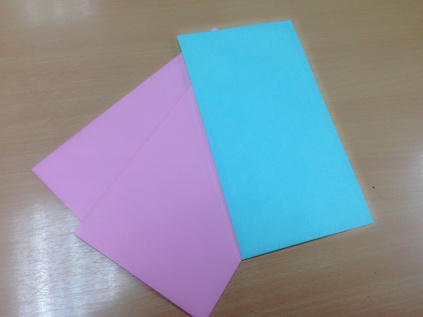 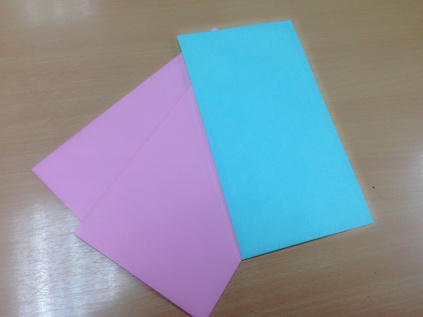 									      รายงานการประชุม คำสั่งแต่งตั้งคณะกรรมการ ให้เจ้าหน้าที่									      ผู้รับผิดชอบตรวจสอบ และจัดทำใบปะหน้าแนบเบิก									12.  เจ้าหน้าที่ผู้รับผิดชอบการเบิกจ่ายจัดทำใบขอใช้เงิน และ									      ใบสำคัญจ่าย ในระบบบัญชี 3 มิติ พร้อมแนบเอกสารตามข้อ 11  									      ส่งกองคลัง									13.  รอรับเงินคืนจากกองคลัง									14.  รับเงินคืนจากกองคลังในรูปแบบเช็คเงินสด และนำเข้าบัญชี									      กองงานพัสดุ	5.  เขียนใบถอนเงินจากสหกรณ์ บัญชีกองงานพัสดุตามที่คำนวณ	      	      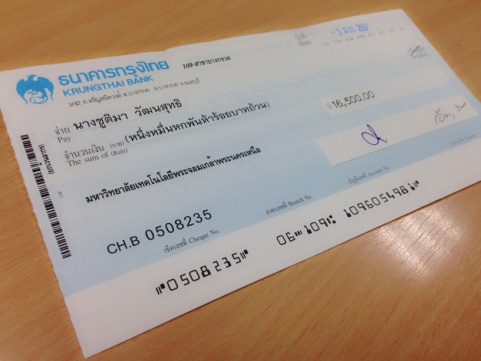 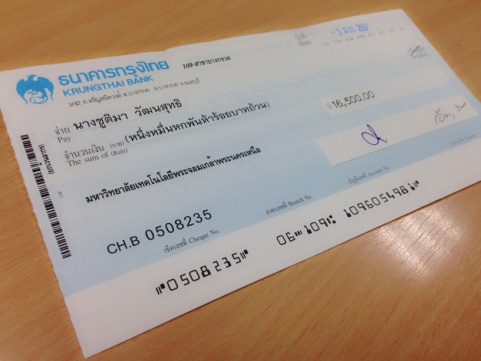          โดยกำหนดผู้ลงนามถอนเงินจากตัวแทนบุคลากรกองงานพัสดุ          กลุ่มงานละ  1 คน และลงนาม  2  ใน  3  คน  ตามที่ระบุไว้หลัง	    สมุดบัญชีกองงานพัสดุ     6.  นำใบถอนเงินไปเบิกเงินสดที่สหกรณ์ บัญชีกองงานพัสดุ และ	     ตรวจนับเงินให้ถูกต้อง	7.  นำเงินที่เบิกจัดใส่ซอง บุคลากรภายในมหาวิทยาลัย งานละ 400 บาท           ใส่ซองสีชมพู  และบุคลากรภายนอกมหาวิทยาลัย งานละ 1,200 บาท 	     ใส่ซองสีฟ้า   ประโยชน์ที่ได้รับ      เลขานุการ คณะกรรมการตรวจการจ้างงานก่อสร้าง จ่ายเงินค่าตอบแทนให้คณะกรรมการตรวจการจ้างงานก่อสร้างแต่ละงานอย่างถูกต้อง ทันตามวัน    เวลาที่มีการประชุม   ข้อควรระวัง      1.  ควรตรวจนับเงินสดให้ถูกต้องก่อนนำใส่ซอง และระมัดระวังการนำเงินสดใส่ซองผิดสี      2.  เลขานุการประจำคณะกรรมการ ควรนำส่งเงินค่าตอบแทนคณะกรรมการตรวจการจ้างงานก่อสร้างคืนเจ้าหน้าที่ผู้รับผิดชอบการเบิกจ่าย     หากมีค่าตอบแทนเหลือ โดยเร็วที่สุด หรือภายใน  2 วันทำการ  เพื่อไม่เกิดการสูญหาย   หลักการและเหตุผล	   การเบิกค่าตอบแทนคณะกรรมการตรวจการจ้างงานก่อสร้าง ซึ่งประกอบด้วยบุคลากรภายในมหาวิทยาลัย และบุคลากรภายนอกมหาวิทยาลัย      จำเป็นต้องดำเนินการให้ถูกต้องตามระเบียบสำนักนายกรัฐมนตรีว่าด้วยการพัสดุ พ.ศ. 2535  เรื่อง การเบิกจ่ายเบี้ยประชุมคณะกรรมการ   วัตถุประสงค์	   เพื่อจ่ายเงินค่าตอบแทนให้คณะกรรมการตรวจการจ้างงานก่อสร้างแต่ละงานอย่างถูกต้อง ทันตามวัน เวลาที่มีการประชุมคณะกรรมการตรวจ   การจ้างงานก่อสร้าง   ขั้นตอนการปฏิบัติ ดังนี้	1.  จัดทำแบบฟอร์มกรอกข้อมูลการเบิกค่าตอบแทนคณะกรรมการ		8.  นำเงินค่าตอบแทนคณะกรรมการตรวจการจ้างงานก่อสร้าง          ตรวจการจ้างงานก่อสร้างประจำเดือน				     ส่งให้เลขานุการประจำคณะกรรมการชุดนั้น ๆ และให้ลงนาม	2.  ตรวจสอบข้อมูลในแบบฟอร์ม เวลา 08.30 น. และ 16.00 น. 		     รับเงินในแบบฟอร์ม การเบิกค่าตอบแทน          ของทุกวัน							9.  เมื่อเลขานุการประชุมเสร็จแล้ว หากมีค่าตอบแทนเหลือเนื่องจาก	3.  นำข้อมูลการเบิกค่าตอบแทนคณะกรรมการตรวจการจ้าง  ได้แก่		    คณะกรรมการไม่มาประชุม จะต้องนำส่งเงินคืนเจ้าหน้าที่          วันที่ประชุม  เวลาที่ประชุม  ชื่อคณะกรรมการ และจำนวน		    ผู้รับผิดชอบการเบิกจ่าย โดยเร็วที่สุด หรือภายใน  2 วันทำการ          คณะกรรมการตรวจการจ้างงานก่อสร้าง  มาคำนวณค่าตอบแทน		    และเจ้าหน้าที่ผู้รับผิดชอบการเบิกจ่ายต้องลงนามรับเงินคืนใน	4.  คำนวณค่าตอบแทนตามระเบียบสำนักนายกรัฐมนตรีว่าด้วยการพัสดุ	    แบบฟอร์มการเบิกค่าตอบแทน พร้อมลงวันที่กำกับ          พ.ศ. 2535 เรื่อง  การเบิกจ่ายเบี้ยประชุมคณะกรรมการ  ดังนี้		10.  เจ้าหน้าที่ผู้รับผิดชอบการเบิกจ่ายนำค่าตอบแทนส่วนที่เหลือ	4.1  บุคลากรภายในมหาวิทยาลัย งานละ 400 บาท			      ฝากคืนเข้าบัญชีกองงานพัสดุ	4.2  บุคลากรภายนอกมหาวิทยาลัย งานละ  1,200 บาท		11.  เลขานุการประจำคณะกรรมการจัดส่งเอกสารการเบิก									      ค่าตอบแทน  ได้แก่  ใบเซ็นชื่อคณะกรรมการ  ใบสำคัญรับเงิน  									      รายงานการประชุม คำสั่งแต่งตั้งคณะกรรมการ ให้เจ้าหน้าที่									      ผู้รับผิดชอบตรวจสอบ และจัดทำใบปะหน้าแนบเบิก									12.  เจ้าหน้าที่ผู้รับผิดชอบการเบิกจ่ายจัดทำใบขอใช้เงิน และ									      ใบสำคัญจ่าย ในระบบบัญชี 3 มิติ พร้อมแนบเอกสารตามข้อ 11  									      ส่งกองคลัง									13.  รอรับเงินคืนจากกองคลัง									14.  รับเงินคืนจากกองคลังในรูปแบบเช็คเงินสด และนำเข้าบัญชี									      กองงานพัสดุ	5.  เขียนใบถอนเงินจากสหกรณ์ บัญชีกองงานพัสดุตามที่คำนวณ	      	               โดยกำหนดผู้ลงนามถอนเงินจากตัวแทนบุคลากรกองงานพัสดุ          กลุ่มงานละ  1 คน และลงนาม  2  ใน  3  คน  ตามที่ระบุไว้หลัง	    สมุดบัญชีกองงานพัสดุ     6.  นำใบถอนเงินไปเบิกเงินสดที่สหกรณ์ บัญชีกองงานพัสดุ และ	     ตรวจนับเงินให้ถูกต้อง	7.  นำเงินที่เบิกจัดใส่ซอง บุคลากรภายในมหาวิทยาลัย งานละ 400 บาท           ใส่ซองสีชมพู  และบุคลากรภายนอกมหาวิทยาลัย งานละ 1,200 บาท 	     ใส่ซองสีฟ้า   ประโยชน์ที่ได้รับ      เลขานุการ คณะกรรมการตรวจการจ้างงานก่อสร้าง จ่ายเงินค่าตอบแทนให้คณะกรรมการตรวจการจ้างงานก่อสร้างแต่ละงานอย่างถูกต้อง ทันตามวัน    เวลาที่มีการประชุม   ข้อควรระวัง      1.  ควรตรวจนับเงินสดให้ถูกต้องก่อนนำใส่ซอง และระมัดระวังการนำเงินสดใส่ซองผิดสี      2.  เลขานุการประจำคณะกรรมการ ควรนำส่งเงินค่าตอบแทนคณะกรรมการตรวจการจ้างงานก่อสร้างคืนเจ้าหน้าที่ผู้รับผิดชอบการเบิกจ่าย     หากมีค่าตอบแทนเหลือ โดยเร็วที่สุด หรือภายใน  2 วันทำการ  เพื่อไม่เกิดการสูญหาย   หลักการและเหตุผล	   การเบิกค่าตอบแทนคณะกรรมการตรวจการจ้างงานก่อสร้าง ซึ่งประกอบด้วยบุคลากรภายในมหาวิทยาลัย และบุคลากรภายนอกมหาวิทยาลัย      จำเป็นต้องดำเนินการให้ถูกต้องตามระเบียบสำนักนายกรัฐมนตรีว่าด้วยการพัสดุ พ.ศ. 2535  เรื่อง การเบิกจ่ายเบี้ยประชุมคณะกรรมการ   วัตถุประสงค์	   เพื่อจ่ายเงินค่าตอบแทนให้คณะกรรมการตรวจการจ้างงานก่อสร้างแต่ละงานอย่างถูกต้อง ทันตามวัน เวลาที่มีการประชุมคณะกรรมการตรวจ   การจ้างงานก่อสร้าง   ขั้นตอนการปฏิบัติ ดังนี้	1.  จัดทำแบบฟอร์มกรอกข้อมูลการเบิกค่าตอบแทนคณะกรรมการ		8.  นำเงินค่าตอบแทนคณะกรรมการตรวจการจ้างงานก่อสร้าง          ตรวจการจ้างงานก่อสร้างประจำเดือน				     ส่งให้เลขานุการประจำคณะกรรมการชุดนั้น ๆ และให้ลงนาม	2.  ตรวจสอบข้อมูลในแบบฟอร์ม เวลา 08.30 น. และ 16.00 น. 		     รับเงินในแบบฟอร์ม การเบิกค่าตอบแทน          ของทุกวัน							9.  เมื่อเลขานุการประชุมเสร็จแล้ว หากมีค่าตอบแทนเหลือเนื่องจาก	3.  นำข้อมูลการเบิกค่าตอบแทนคณะกรรมการตรวจการจ้าง  ได้แก่		    คณะกรรมการไม่มาประชุม จะต้องนำส่งเงินคืนเจ้าหน้าที่          วันที่ประชุม  เวลาที่ประชุม  ชื่อคณะกรรมการ และจำนวน		    ผู้รับผิดชอบการเบิกจ่าย โดยเร็วที่สุด หรือภายใน  2 วันทำการ          คณะกรรมการตรวจการจ้างงานก่อสร้าง  มาคำนวณค่าตอบแทน		    และเจ้าหน้าที่ผู้รับผิดชอบการเบิกจ่ายต้องลงนามรับเงินคืนใน	4.  คำนวณค่าตอบแทนตามระเบียบสำนักนายกรัฐมนตรีว่าด้วยการพัสดุ	    แบบฟอร์มการเบิกค่าตอบแทน พร้อมลงวันที่กำกับ          พ.ศ. 2535 เรื่อง  การเบิกจ่ายเบี้ยประชุมคณะกรรมการ  ดังนี้		10.  เจ้าหน้าที่ผู้รับผิดชอบการเบิกจ่ายนำค่าตอบแทนส่วนที่เหลือ	4.1  บุคลากรภายในมหาวิทยาลัย งานละ 400 บาท			      ฝากคืนเข้าบัญชีกองงานพัสดุ	4.2  บุคลากรภายนอกมหาวิทยาลัย งานละ  1,200 บาท		11.  เลขานุการประจำคณะกรรมการจัดส่งเอกสารการเบิก									      ค่าตอบแทน  ได้แก่  ใบเซ็นชื่อคณะกรรมการ  ใบสำคัญรับเงิน  									      รายงานการประชุม คำสั่งแต่งตั้งคณะกรรมการ ให้เจ้าหน้าที่									      ผู้รับผิดชอบตรวจสอบ และจัดทำใบปะหน้าแนบเบิก									12.  เจ้าหน้าที่ผู้รับผิดชอบการเบิกจ่ายจัดทำใบขอใช้เงิน และ									      ใบสำคัญจ่าย ในระบบบัญชี 3 มิติ พร้อมแนบเอกสารตามข้อ 11  									      ส่งกองคลัง									13.  รอรับเงินคืนจากกองคลัง									14.  รับเงินคืนจากกองคลังในรูปแบบเช็คเงินสด และนำเข้าบัญชี									      กองงานพัสดุ	5.  เขียนใบถอนเงินจากสหกรณ์ บัญชีกองงานพัสดุตามที่คำนวณ	      	               โดยกำหนดผู้ลงนามถอนเงินจากตัวแทนบุคลากรกองงานพัสดุ          กลุ่มงานละ  1 คน และลงนาม  2  ใน  3  คน  ตามที่ระบุไว้หลัง	    สมุดบัญชีกองงานพัสดุ     6.  นำใบถอนเงินไปเบิกเงินสดที่สหกรณ์ บัญชีกองงานพัสดุ และ	     ตรวจนับเงินให้ถูกต้อง	7.  นำเงินที่เบิกจัดใส่ซอง บุคลากรภายในมหาวิทยาลัย งานละ 400 บาท           ใส่ซองสีชมพู  และบุคลากรภายนอกมหาวิทยาลัย งานละ 1,200 บาท 	     ใส่ซองสีฟ้า   ประโยชน์ที่ได้รับ      เลขานุการ คณะกรรมการตรวจการจ้างงานก่อสร้าง จ่ายเงินค่าตอบแทนให้คณะกรรมการตรวจการจ้างงานก่อสร้างแต่ละงานอย่างถูกต้อง ทันตามวัน    เวลาที่มีการประชุม   ข้อควรระวัง      1.  ควรตรวจนับเงินสดให้ถูกต้องก่อนนำใส่ซอง และระมัดระวังการนำเงินสดใส่ซองผิดสี      2.  เลขานุการประจำคณะกรรมการ ควรนำส่งเงินค่าตอบแทนคณะกรรมการตรวจการจ้างงานก่อสร้างคืนเจ้าหน้าที่ผู้รับผิดชอบการเบิกจ่าย     หากมีค่าตอบแทนเหลือ โดยเร็วที่สุด หรือภายใน  2 วันทำการ  เพื่อไม่เกิดการสูญหาย   หลักการและเหตุผล	   การเบิกค่าตอบแทนคณะกรรมการตรวจการจ้างงานก่อสร้าง ซึ่งประกอบด้วยบุคลากรภายในมหาวิทยาลัย และบุคลากรภายนอกมหาวิทยาลัย      จำเป็นต้องดำเนินการให้ถูกต้องตามระเบียบสำนักนายกรัฐมนตรีว่าด้วยการพัสดุ พ.ศ. 2535  เรื่อง การเบิกจ่ายเบี้ยประชุมคณะกรรมการ   วัตถุประสงค์	   เพื่อจ่ายเงินค่าตอบแทนให้คณะกรรมการตรวจการจ้างงานก่อสร้างแต่ละงานอย่างถูกต้อง ทันตามวัน เวลาที่มีการประชุมคณะกรรมการตรวจ   การจ้างงานก่อสร้าง   ขั้นตอนการปฏิบัติ ดังนี้	1.  จัดทำแบบฟอร์มกรอกข้อมูลการเบิกค่าตอบแทนคณะกรรมการ		8.  นำเงินค่าตอบแทนคณะกรรมการตรวจการจ้างงานก่อสร้าง          ตรวจการจ้างงานก่อสร้างประจำเดือน				     ส่งให้เลขานุการประจำคณะกรรมการชุดนั้น ๆ และให้ลงนาม	2.  ตรวจสอบข้อมูลในแบบฟอร์ม เวลา 08.30 น. และ 16.00 น. 		     รับเงินในแบบฟอร์ม การเบิกค่าตอบแทน          ของทุกวัน							9.  เมื่อเลขานุการประชุมเสร็จแล้ว หากมีค่าตอบแทนเหลือเนื่องจาก	3.  นำข้อมูลการเบิกค่าตอบแทนคณะกรรมการตรวจการจ้าง  ได้แก่		    คณะกรรมการไม่มาประชุม จะต้องนำส่งเงินคืนเจ้าหน้าที่          วันที่ประชุม  เวลาที่ประชุม  ชื่อคณะกรรมการ และจำนวน		    ผู้รับผิดชอบการเบิกจ่าย โดยเร็วที่สุด หรือภายใน  2 วันทำการ          คณะกรรมการตรวจการจ้างงานก่อสร้าง  มาคำนวณค่าตอบแทน		    และเจ้าหน้าที่ผู้รับผิดชอบการเบิกจ่ายต้องลงนามรับเงินคืนใน	4.  คำนวณค่าตอบแทนตามระเบียบสำนักนายกรัฐมนตรีว่าด้วยการพัสดุ	    แบบฟอร์มการเบิกค่าตอบแทน พร้อมลงวันที่กำกับ          พ.ศ. 2535 เรื่อง  การเบิกจ่ายเบี้ยประชุมคณะกรรมการ  ดังนี้		10.  เจ้าหน้าที่ผู้รับผิดชอบการเบิกจ่ายนำค่าตอบแทนส่วนที่เหลือ	4.1  บุคลากรภายในมหาวิทยาลัย งานละ 400 บาท			      ฝากคืนเข้าบัญชีกองงานพัสดุ	4.2  บุคลากรภายนอกมหาวิทยาลัย งานละ  1,200 บาท		11.  เลขานุการประจำคณะกรรมการจัดส่งเอกสารการเบิก									      ค่าตอบแทน  ได้แก่  ใบเซ็นชื่อคณะกรรมการ  ใบสำคัญรับเงิน  									      รายงานการประชุม คำสั่งแต่งตั้งคณะกรรมการ ให้เจ้าหน้าที่									      ผู้รับผิดชอบตรวจสอบ และจัดทำใบปะหน้าแนบเบิก									12.  เจ้าหน้าที่ผู้รับผิดชอบการเบิกจ่ายจัดทำใบขอใช้เงิน และ									      ใบสำคัญจ่าย ในระบบบัญชี 3 มิติ พร้อมแนบเอกสารตามข้อ 11  									      ส่งกองคลัง									13.  รอรับเงินคืนจากกองคลัง									14.  รับเงินคืนจากกองคลังในรูปแบบเช็คเงินสด และนำเข้าบัญชี									      กองงานพัสดุ	5.  เขียนใบถอนเงินจากสหกรณ์ บัญชีกองงานพัสดุตามที่คำนวณ	      	               โดยกำหนดผู้ลงนามถอนเงินจากตัวแทนบุคลากรกองงานพัสดุ          กลุ่มงานละ  1 คน และลงนาม  2  ใน  3  คน  ตามที่ระบุไว้หลัง	    สมุดบัญชีกองงานพัสดุ     6.  นำใบถอนเงินไปเบิกเงินสดที่สหกรณ์ บัญชีกองงานพัสดุ และ	     ตรวจนับเงินให้ถูกต้อง	7.  นำเงินที่เบิกจัดใส่ซอง บุคลากรภายในมหาวิทยาลัย งานละ 400 บาท           ใส่ซองสีชมพู  และบุคลากรภายนอกมหาวิทยาลัย งานละ 1,200 บาท 	     ใส่ซองสีฟ้า   ประโยชน์ที่ได้รับ      เลขานุการ คณะกรรมการตรวจการจ้างงานก่อสร้าง จ่ายเงินค่าตอบแทนให้คณะกรรมการตรวจการจ้างงานก่อสร้างแต่ละงานอย่างถูกต้อง ทันตามวัน    เวลาที่มีการประชุม   ข้อควรระวัง      1.  ควรตรวจนับเงินสดให้ถูกต้องก่อนนำใส่ซอง และระมัดระวังการนำเงินสดใส่ซองผิดสี      2.  เลขานุการประจำคณะกรรมการ ควรนำส่งเงินค่าตอบแทนคณะกรรมการตรวจการจ้างงานก่อสร้างคืนเจ้าหน้าที่ผู้รับผิดชอบการเบิกจ่าย     หากมีค่าตอบแทนเหลือ โดยเร็วที่สุด หรือภายใน  2 วันทำการ  เพื่อไม่เกิดการสูญหาย   หลักการและเหตุผล	   การเบิกค่าตอบแทนคณะกรรมการตรวจการจ้างงานก่อสร้าง ซึ่งประกอบด้วยบุคลากรภายในมหาวิทยาลัย และบุคลากรภายนอกมหาวิทยาลัย      จำเป็นต้องดำเนินการให้ถูกต้องตามระเบียบสำนักนายกรัฐมนตรีว่าด้วยการพัสดุ พ.ศ. 2535  เรื่อง การเบิกจ่ายเบี้ยประชุมคณะกรรมการ   วัตถุประสงค์	   เพื่อจ่ายเงินค่าตอบแทนให้คณะกรรมการตรวจการจ้างงานก่อสร้างแต่ละงานอย่างถูกต้อง ทันตามวัน เวลาที่มีการประชุมคณะกรรมการตรวจ   การจ้างงานก่อสร้าง   ขั้นตอนการปฏิบัติ ดังนี้	1.  จัดทำแบบฟอร์มกรอกข้อมูลการเบิกค่าตอบแทนคณะกรรมการ		8.  นำเงินค่าตอบแทนคณะกรรมการตรวจการจ้างงานก่อสร้าง          ตรวจการจ้างงานก่อสร้างประจำเดือน				     ส่งให้เลขานุการประจำคณะกรรมการชุดนั้น ๆ และให้ลงนาม	2.  ตรวจสอบข้อมูลในแบบฟอร์ม เวลา 08.30 น. และ 16.00 น. 		     รับเงินในแบบฟอร์ม การเบิกค่าตอบแทน          ของทุกวัน							9.  เมื่อเลขานุการประชุมเสร็จแล้ว หากมีค่าตอบแทนเหลือเนื่องจาก	3.  นำข้อมูลการเบิกค่าตอบแทนคณะกรรมการตรวจการจ้าง  ได้แก่		    คณะกรรมการไม่มาประชุม จะต้องนำส่งเงินคืนเจ้าหน้าที่          วันที่ประชุม  เวลาที่ประชุม  ชื่อคณะกรรมการ และจำนวน		    ผู้รับผิดชอบการเบิกจ่าย โดยเร็วที่สุด หรือภายใน  2 วันทำการ          คณะกรรมการตรวจการจ้างงานก่อสร้าง  มาคำนวณค่าตอบแทน		    และเจ้าหน้าที่ผู้รับผิดชอบการเบิกจ่ายต้องลงนามรับเงินคืนใน	4.  คำนวณค่าตอบแทนตามระเบียบสำนักนายกรัฐมนตรีว่าด้วยการพัสดุ	    แบบฟอร์มการเบิกค่าตอบแทน พร้อมลงวันที่กำกับ          พ.ศ. 2535 เรื่อง  การเบิกจ่ายเบี้ยประชุมคณะกรรมการ  ดังนี้		10.  เจ้าหน้าที่ผู้รับผิดชอบการเบิกจ่ายนำค่าตอบแทนส่วนที่เหลือ	4.1  บุคลากรภายในมหาวิทยาลัย งานละ 400 บาท			      ฝากคืนเข้าบัญชีกองงานพัสดุ	4.2  บุคลากรภายนอกมหาวิทยาลัย งานละ  1,200 บาท		11.  เลขานุการประจำคณะกรรมการจัดส่งเอกสารการเบิก									      ค่าตอบแทน  ได้แก่  ใบเซ็นชื่อคณะกรรมการ  ใบสำคัญรับเงิน  									      รายงานการประชุม คำสั่งแต่งตั้งคณะกรรมการ ให้เจ้าหน้าที่									      ผู้รับผิดชอบตรวจสอบ และจัดทำใบปะหน้าแนบเบิก									12.  เจ้าหน้าที่ผู้รับผิดชอบการเบิกจ่ายจัดทำใบขอใช้เงิน และ									      ใบสำคัญจ่าย ในระบบบัญชี 3 มิติ พร้อมแนบเอกสารตามข้อ 11  									      ส่งกองคลัง									13.  รอรับเงินคืนจากกองคลัง									14.  รับเงินคืนจากกองคลังในรูปแบบเช็คเงินสด และนำเข้าบัญชี									      กองงานพัสดุ	5.  เขียนใบถอนเงินจากสหกรณ์ บัญชีกองงานพัสดุตามที่คำนวณ	      	               โดยกำหนดผู้ลงนามถอนเงินจากตัวแทนบุคลากรกองงานพัสดุ          กลุ่มงานละ  1 คน และลงนาม  2  ใน  3  คน  ตามที่ระบุไว้หลัง	    สมุดบัญชีกองงานพัสดุ     6.  นำใบถอนเงินไปเบิกเงินสดที่สหกรณ์ บัญชีกองงานพัสดุ และ	     ตรวจนับเงินให้ถูกต้อง	7.  นำเงินที่เบิกจัดใส่ซอง บุคลากรภายในมหาวิทยาลัย งานละ 400 บาท           ใส่ซองสีชมพู  และบุคลากรภายนอกมหาวิทยาลัย งานละ 1,200 บาท 	     ใส่ซองสีฟ้า   ประโยชน์ที่ได้รับ      เลขานุการ คณะกรรมการตรวจการจ้างงานก่อสร้าง จ่ายเงินค่าตอบแทนให้คณะกรรมการตรวจการจ้างงานก่อสร้างแต่ละงานอย่างถูกต้อง ทันตามวัน    เวลาที่มีการประชุม   ข้อควรระวัง      1.  ควรตรวจนับเงินสดให้ถูกต้องก่อนนำใส่ซอง และระมัดระวังการนำเงินสดใส่ซองผิดสี      2.  เลขานุการประจำคณะกรรมการ ควรนำส่งเงินค่าตอบแทนคณะกรรมการตรวจการจ้างงานก่อสร้างคืนเจ้าหน้าที่ผู้รับผิดชอบการเบิกจ่าย     หากมีค่าตอบแทนเหลือ โดยเร็วที่สุด หรือภายใน  2 วันทำการ  เพื่อไม่เกิดการสูญหาย   หลักการและเหตุผล	   การเบิกค่าตอบแทนคณะกรรมการตรวจการจ้างงานก่อสร้าง ซึ่งประกอบด้วยบุคลากรภายในมหาวิทยาลัย และบุคลากรภายนอกมหาวิทยาลัย      จำเป็นต้องดำเนินการให้ถูกต้องตามระเบียบสำนักนายกรัฐมนตรีว่าด้วยการพัสดุ พ.ศ. 2535  เรื่อง การเบิกจ่ายเบี้ยประชุมคณะกรรมการ   วัตถุประสงค์	   เพื่อจ่ายเงินค่าตอบแทนให้คณะกรรมการตรวจการจ้างงานก่อสร้างแต่ละงานอย่างถูกต้อง ทันตามวัน เวลาที่มีการประชุมคณะกรรมการตรวจ   การจ้างงานก่อสร้าง   ขั้นตอนการปฏิบัติ ดังนี้	1.  จัดทำแบบฟอร์มกรอกข้อมูลการเบิกค่าตอบแทนคณะกรรมการ		8.  นำเงินค่าตอบแทนคณะกรรมการตรวจการจ้างงานก่อสร้าง          ตรวจการจ้างงานก่อสร้างประจำเดือน				     ส่งให้เลขานุการประจำคณะกรรมการชุดนั้น ๆ และให้ลงนาม	2.  ตรวจสอบข้อมูลในแบบฟอร์ม เวลา 08.30 น. และ 16.00 น. 		     รับเงินในแบบฟอร์ม การเบิกค่าตอบแทน          ของทุกวัน							9.  เมื่อเลขานุการประชุมเสร็จแล้ว หากมีค่าตอบแทนเหลือเนื่องจาก	3.  นำข้อมูลการเบิกค่าตอบแทนคณะกรรมการตรวจการจ้าง  ได้แก่		    คณะกรรมการไม่มาประชุม จะต้องนำส่งเงินคืนเจ้าหน้าที่          วันที่ประชุม  เวลาที่ประชุม  ชื่อคณะกรรมการ และจำนวน		    ผู้รับผิดชอบการเบิกจ่าย โดยเร็วที่สุด หรือภายใน  2 วันทำการ          คณะกรรมการตรวจการจ้างงานก่อสร้าง  มาคำนวณค่าตอบแทน		    และเจ้าหน้าที่ผู้รับผิดชอบการเบิกจ่ายต้องลงนามรับเงินคืนใน	4.  คำนวณค่าตอบแทนตามระเบียบสำนักนายกรัฐมนตรีว่าด้วยการพัสดุ	    แบบฟอร์มการเบิกค่าตอบแทน พร้อมลงวันที่กำกับ          พ.ศ. 2535 เรื่อง  การเบิกจ่ายเบี้ยประชุมคณะกรรมการ  ดังนี้		10.  เจ้าหน้าที่ผู้รับผิดชอบการเบิกจ่ายนำค่าตอบแทนส่วนที่เหลือ	4.1  บุคลากรภายในมหาวิทยาลัย งานละ 400 บาท			      ฝากคืนเข้าบัญชีกองงานพัสดุ	4.2  บุคลากรภายนอกมหาวิทยาลัย งานละ  1,200 บาท		11.  เลขานุการประจำคณะกรรมการจัดส่งเอกสารการเบิก									      ค่าตอบแทน  ได้แก่  ใบเซ็นชื่อคณะกรรมการ  ใบสำคัญรับเงิน  									      รายงานการประชุม คำสั่งแต่งตั้งคณะกรรมการ ให้เจ้าหน้าที่									      ผู้รับผิดชอบตรวจสอบ และจัดทำใบปะหน้าแนบเบิก									12.  เจ้าหน้าที่ผู้รับผิดชอบการเบิกจ่ายจัดทำใบขอใช้เงิน และ									      ใบสำคัญจ่าย ในระบบบัญชี 3 มิติ พร้อมแนบเอกสารตามข้อ 11  									      ส่งกองคลัง									13.  รอรับเงินคืนจากกองคลัง									14.  รับเงินคืนจากกองคลังในรูปแบบเช็คเงินสด และนำเข้าบัญชี									      กองงานพัสดุ	5.  เขียนใบถอนเงินจากสหกรณ์ บัญชีกองงานพัสดุตามที่คำนวณ	      	               โดยกำหนดผู้ลงนามถอนเงินจากตัวแทนบุคลากรกองงานพัสดุ          กลุ่มงานละ  1 คน และลงนาม  2  ใน  3  คน  ตามที่ระบุไว้หลัง	    สมุดบัญชีกองงานพัสดุ     6.  นำใบถอนเงินไปเบิกเงินสดที่สหกรณ์ บัญชีกองงานพัสดุ และ	     ตรวจนับเงินให้ถูกต้อง	7.  นำเงินที่เบิกจัดใส่ซอง บุคลากรภายในมหาวิทยาลัย งานละ 400 บาท           ใส่ซองสีชมพู  และบุคลากรภายนอกมหาวิทยาลัย งานละ 1,200 บาท 	     ใส่ซองสีฟ้า   ประโยชน์ที่ได้รับ      เลขานุการ คณะกรรมการตรวจการจ้างงานก่อสร้าง จ่ายเงินค่าตอบแทนให้คณะกรรมการตรวจการจ้างงานก่อสร้างแต่ละงานอย่างถูกต้อง ทันตามวัน    เวลาที่มีการประชุม   ข้อควรระวัง      1.  ควรตรวจนับเงินสดให้ถูกต้องก่อนนำใส่ซอง และระมัดระวังการนำเงินสดใส่ซองผิดสี      2.  เลขานุการประจำคณะกรรมการ ควรนำส่งเงินค่าตอบแทนคณะกรรมการตรวจการจ้างงานก่อสร้างคืนเจ้าหน้าที่ผู้รับผิดชอบการเบิกจ่าย     หากมีค่าตอบแทนเหลือ โดยเร็วที่สุด หรือภายใน  2 วันทำการ  เพื่อไม่เกิดการสูญหาย   หลักการและเหตุผล	   การเบิกค่าตอบแทนคณะกรรมการตรวจการจ้างงานก่อสร้าง ซึ่งประกอบด้วยบุคลากรภายในมหาวิทยาลัย และบุคลากรภายนอกมหาวิทยาลัย      จำเป็นต้องดำเนินการให้ถูกต้องตามระเบียบสำนักนายกรัฐมนตรีว่าด้วยการพัสดุ พ.ศ. 2535  เรื่อง การเบิกจ่ายเบี้ยประชุมคณะกรรมการ   วัตถุประสงค์	   เพื่อจ่ายเงินค่าตอบแทนให้คณะกรรมการตรวจการจ้างงานก่อสร้างแต่ละงานอย่างถูกต้อง ทันตามวัน เวลาที่มีการประชุมคณะกรรมการตรวจ   การจ้างงานก่อสร้าง   ขั้นตอนการปฏิบัติ ดังนี้	1.  จัดทำแบบฟอร์มกรอกข้อมูลการเบิกค่าตอบแทนคณะกรรมการ		8.  นำเงินค่าตอบแทนคณะกรรมการตรวจการจ้างงานก่อสร้าง          ตรวจการจ้างงานก่อสร้างประจำเดือน				     ส่งให้เลขานุการประจำคณะกรรมการชุดนั้น ๆ และให้ลงนาม	2.  ตรวจสอบข้อมูลในแบบฟอร์ม เวลา 08.30 น. และ 16.00 น. 		     รับเงินในแบบฟอร์ม การเบิกค่าตอบแทน          ของทุกวัน							9.  เมื่อเลขานุการประชุมเสร็จแล้ว หากมีค่าตอบแทนเหลือเนื่องจาก	3.  นำข้อมูลการเบิกค่าตอบแทนคณะกรรมการตรวจการจ้าง  ได้แก่		    คณะกรรมการไม่มาประชุม จะต้องนำส่งเงินคืนเจ้าหน้าที่          วันที่ประชุม  เวลาที่ประชุม  ชื่อคณะกรรมการ และจำนวน		    ผู้รับผิดชอบการเบิกจ่าย โดยเร็วที่สุด หรือภายใน  2 วันทำการ          คณะกรรมการตรวจการจ้างงานก่อสร้าง  มาคำนวณค่าตอบแทน		    และเจ้าหน้าที่ผู้รับผิดชอบการเบิกจ่ายต้องลงนามรับเงินคืนใน	4.  คำนวณค่าตอบแทนตามระเบียบสำนักนายกรัฐมนตรีว่าด้วยการพัสดุ	    แบบฟอร์มการเบิกค่าตอบแทน พร้อมลงวันที่กำกับ          พ.ศ. 2535 เรื่อง  การเบิกจ่ายเบี้ยประชุมคณะกรรมการ  ดังนี้		10.  เจ้าหน้าที่ผู้รับผิดชอบการเบิกจ่ายนำค่าตอบแทนส่วนที่เหลือ	4.1  บุคลากรภายในมหาวิทยาลัย งานละ 400 บาท			      ฝากคืนเข้าบัญชีกองงานพัสดุ	4.2  บุคลากรภายนอกมหาวิทยาลัย งานละ  1,200 บาท		11.  เลขานุการประจำคณะกรรมการจัดส่งเอกสารการเบิก									      ค่าตอบแทน  ได้แก่  ใบเซ็นชื่อคณะกรรมการ  ใบสำคัญรับเงิน  									      รายงานการประชุม คำสั่งแต่งตั้งคณะกรรมการ ให้เจ้าหน้าที่									      ผู้รับผิดชอบตรวจสอบ และจัดทำใบปะหน้าแนบเบิก									12.  เจ้าหน้าที่ผู้รับผิดชอบการเบิกจ่ายจัดทำใบขอใช้เงิน และ									      ใบสำคัญจ่าย ในระบบบัญชี 3 มิติ พร้อมแนบเอกสารตามข้อ 11  									      ส่งกองคลัง									13.  รอรับเงินคืนจากกองคลัง									14.  รับเงินคืนจากกองคลังในรูปแบบเช็คเงินสด และนำเข้าบัญชี									      กองงานพัสดุ	5.  เขียนใบถอนเงินจากสหกรณ์ บัญชีกองงานพัสดุตามที่คำนวณ	      	               โดยกำหนดผู้ลงนามถอนเงินจากตัวแทนบุคลากรกองงานพัสดุ          กลุ่มงานละ  1 คน และลงนาม  2  ใน  3  คน  ตามที่ระบุไว้หลัง	    สมุดบัญชีกองงานพัสดุ     6.  นำใบถอนเงินไปเบิกเงินสดที่สหกรณ์ บัญชีกองงานพัสดุ และ	     ตรวจนับเงินให้ถูกต้อง	7.  นำเงินที่เบิกจัดใส่ซอง บุคลากรภายในมหาวิทยาลัย งานละ 400 บาท           ใส่ซองสีชมพู  และบุคลากรภายนอกมหาวิทยาลัย งานละ 1,200 บาท 	     ใส่ซองสีฟ้า   ประโยชน์ที่ได้รับ      เลขานุการ คณะกรรมการตรวจการจ้างงานก่อสร้าง จ่ายเงินค่าตอบแทนให้คณะกรรมการตรวจการจ้างงานก่อสร้างแต่ละงานอย่างถูกต้อง ทันตามวัน    เวลาที่มีการประชุม   ข้อควรระวัง      1.  ควรตรวจนับเงินสดให้ถูกต้องก่อนนำใส่ซอง และระมัดระวังการนำเงินสดใส่ซองผิดสี      2.  เลขานุการประจำคณะกรรมการ ควรนำส่งเงินค่าตอบแทนคณะกรรมการตรวจการจ้างงานก่อสร้างคืนเจ้าหน้าที่ผู้รับผิดชอบการเบิกจ่าย     หากมีค่าตอบแทนเหลือ โดยเร็วที่สุด หรือภายใน  2 วันทำการ  เพื่อไม่เกิดการสูญหาย   หลักการและเหตุผล	   การเบิกค่าตอบแทนคณะกรรมการตรวจการจ้างงานก่อสร้าง ซึ่งประกอบด้วยบุคลากรภายในมหาวิทยาลัย และบุคลากรภายนอกมหาวิทยาลัย      จำเป็นต้องดำเนินการให้ถูกต้องตามระเบียบสำนักนายกรัฐมนตรีว่าด้วยการพัสดุ พ.ศ. 2535  เรื่อง การเบิกจ่ายเบี้ยประชุมคณะกรรมการ   วัตถุประสงค์	   เพื่อจ่ายเงินค่าตอบแทนให้คณะกรรมการตรวจการจ้างงานก่อสร้างแต่ละงานอย่างถูกต้อง ทันตามวัน เวลาที่มีการประชุมคณะกรรมการตรวจ   การจ้างงานก่อสร้าง   ขั้นตอนการปฏิบัติ ดังนี้	1.  จัดทำแบบฟอร์มกรอกข้อมูลการเบิกค่าตอบแทนคณะกรรมการ		8.  นำเงินค่าตอบแทนคณะกรรมการตรวจการจ้างงานก่อสร้าง          ตรวจการจ้างงานก่อสร้างประจำเดือน				     ส่งให้เลขานุการประจำคณะกรรมการชุดนั้น ๆ และให้ลงนาม	2.  ตรวจสอบข้อมูลในแบบฟอร์ม เวลา 08.30 น. และ 16.00 น. 		     รับเงินในแบบฟอร์ม การเบิกค่าตอบแทน          ของทุกวัน							9.  เมื่อเลขานุการประชุมเสร็จแล้ว หากมีค่าตอบแทนเหลือเนื่องจาก	3.  นำข้อมูลการเบิกค่าตอบแทนคณะกรรมการตรวจการจ้าง  ได้แก่		    คณะกรรมการไม่มาประชุม จะต้องนำส่งเงินคืนเจ้าหน้าที่          วันที่ประชุม  เวลาที่ประชุม  ชื่อคณะกรรมการ และจำนวน		    ผู้รับผิดชอบการเบิกจ่าย โดยเร็วที่สุด หรือภายใน  2 วันทำการ          คณะกรรมการตรวจการจ้างงานก่อสร้าง  มาคำนวณค่าตอบแทน		    และเจ้าหน้าที่ผู้รับผิดชอบการเบิกจ่ายต้องลงนามรับเงินคืนใน	4.  คำนวณค่าตอบแทนตามระเบียบสำนักนายกรัฐมนตรีว่าด้วยการพัสดุ	    แบบฟอร์มการเบิกค่าตอบแทน พร้อมลงวันที่กำกับ          พ.ศ. 2535 เรื่อง  การเบิกจ่ายเบี้ยประชุมคณะกรรมการ  ดังนี้		10.  เจ้าหน้าที่ผู้รับผิดชอบการเบิกจ่ายนำค่าตอบแทนส่วนที่เหลือ	4.1  บุคลากรภายในมหาวิทยาลัย งานละ 400 บาท			      ฝากคืนเข้าบัญชีกองงานพัสดุ	4.2  บุคลากรภายนอกมหาวิทยาลัย งานละ  1,200 บาท		11.  เลขานุการประจำคณะกรรมการจัดส่งเอกสารการเบิก									      ค่าตอบแทน  ได้แก่  ใบเซ็นชื่อคณะกรรมการ  ใบสำคัญรับเงิน  									      รายงานการประชุม คำสั่งแต่งตั้งคณะกรรมการ ให้เจ้าหน้าที่									      ผู้รับผิดชอบตรวจสอบ และจัดทำใบปะหน้าแนบเบิก									12.  เจ้าหน้าที่ผู้รับผิดชอบการเบิกจ่ายจัดทำใบขอใช้เงิน และ									      ใบสำคัญจ่าย ในระบบบัญชี 3 มิติ พร้อมแนบเอกสารตามข้อ 11  									      ส่งกองคลัง									13.  รอรับเงินคืนจากกองคลัง									14.  รับเงินคืนจากกองคลังในรูปแบบเช็คเงินสด และนำเข้าบัญชี									      กองงานพัสดุ	5.  เขียนใบถอนเงินจากสหกรณ์ บัญชีกองงานพัสดุตามที่คำนวณ	      	               โดยกำหนดผู้ลงนามถอนเงินจากตัวแทนบุคลากรกองงานพัสดุ          กลุ่มงานละ  1 คน และลงนาม  2  ใน  3  คน  ตามที่ระบุไว้หลัง	    สมุดบัญชีกองงานพัสดุ     6.  นำใบถอนเงินไปเบิกเงินสดที่สหกรณ์ บัญชีกองงานพัสดุ และ	     ตรวจนับเงินให้ถูกต้อง	7.  นำเงินที่เบิกจัดใส่ซอง บุคลากรภายในมหาวิทยาลัย งานละ 400 บาท           ใส่ซองสีชมพู  และบุคลากรภายนอกมหาวิทยาลัย งานละ 1,200 บาท 	     ใส่ซองสีฟ้า   ประโยชน์ที่ได้รับ      เลขานุการ คณะกรรมการตรวจการจ้างงานก่อสร้าง จ่ายเงินค่าตอบแทนให้คณะกรรมการตรวจการจ้างงานก่อสร้างแต่ละงานอย่างถูกต้อง ทันตามวัน    เวลาที่มีการประชุม   ข้อควรระวัง      1.  ควรตรวจนับเงินสดให้ถูกต้องก่อนนำใส่ซอง และระมัดระวังการนำเงินสดใส่ซองผิดสี      2.  เลขานุการประจำคณะกรรมการ ควรนำส่งเงินค่าตอบแทนคณะกรรมการตรวจการจ้างงานก่อสร้างคืนเจ้าหน้าที่ผู้รับผิดชอบการเบิกจ่าย     หากมีค่าตอบแทนเหลือ โดยเร็วที่สุด หรือภายใน  2 วันทำการ  เพื่อไม่เกิดการสูญหาย   หลักการและเหตุผล	   การเบิกค่าตอบแทนคณะกรรมการตรวจการจ้างงานก่อสร้าง ซึ่งประกอบด้วยบุคลากรภายในมหาวิทยาลัย และบุคลากรภายนอกมหาวิทยาลัย      จำเป็นต้องดำเนินการให้ถูกต้องตามระเบียบสำนักนายกรัฐมนตรีว่าด้วยการพัสดุ พ.ศ. 2535  เรื่อง การเบิกจ่ายเบี้ยประชุมคณะกรรมการ   วัตถุประสงค์	   เพื่อจ่ายเงินค่าตอบแทนให้คณะกรรมการตรวจการจ้างงานก่อสร้างแต่ละงานอย่างถูกต้อง ทันตามวัน เวลาที่มีการประชุมคณะกรรมการตรวจ   การจ้างงานก่อสร้าง   ขั้นตอนการปฏิบัติ ดังนี้	1.  จัดทำแบบฟอร์มกรอกข้อมูลการเบิกค่าตอบแทนคณะกรรมการ		8.  นำเงินค่าตอบแทนคณะกรรมการตรวจการจ้างงานก่อสร้าง          ตรวจการจ้างงานก่อสร้างประจำเดือน				     ส่งให้เลขานุการประจำคณะกรรมการชุดนั้น ๆ และให้ลงนาม	2.  ตรวจสอบข้อมูลในแบบฟอร์ม เวลา 08.30 น. และ 16.00 น. 		     รับเงินในแบบฟอร์ม การเบิกค่าตอบแทน          ของทุกวัน							9.  เมื่อเลขานุการประชุมเสร็จแล้ว หากมีค่าตอบแทนเหลือเนื่องจาก	3.  นำข้อมูลการเบิกค่าตอบแทนคณะกรรมการตรวจการจ้าง  ได้แก่		    คณะกรรมการไม่มาประชุม จะต้องนำส่งเงินคืนเจ้าหน้าที่          วันที่ประชุม  เวลาที่ประชุม  ชื่อคณะกรรมการ และจำนวน		    ผู้รับผิดชอบการเบิกจ่าย โดยเร็วที่สุด หรือภายใน  2 วันทำการ          คณะกรรมการตรวจการจ้างงานก่อสร้าง  มาคำนวณค่าตอบแทน		    และเจ้าหน้าที่ผู้รับผิดชอบการเบิกจ่ายต้องลงนามรับเงินคืนใน	4.  คำนวณค่าตอบแทนตามระเบียบสำนักนายกรัฐมนตรีว่าด้วยการพัสดุ	    แบบฟอร์มการเบิกค่าตอบแทน พร้อมลงวันที่กำกับ          พ.ศ. 2535 เรื่อง  การเบิกจ่ายเบี้ยประชุมคณะกรรมการ  ดังนี้		10.  เจ้าหน้าที่ผู้รับผิดชอบการเบิกจ่ายนำค่าตอบแทนส่วนที่เหลือ	4.1  บุคลากรภายในมหาวิทยาลัย งานละ 400 บาท			      ฝากคืนเข้าบัญชีกองงานพัสดุ	4.2  บุคลากรภายนอกมหาวิทยาลัย งานละ  1,200 บาท		11.  เลขานุการประจำคณะกรรมการจัดส่งเอกสารการเบิก									      ค่าตอบแทน  ได้แก่  ใบเซ็นชื่อคณะกรรมการ  ใบสำคัญรับเงิน  									      รายงานการประชุม คำสั่งแต่งตั้งคณะกรรมการ ให้เจ้าหน้าที่									      ผู้รับผิดชอบตรวจสอบ และจัดทำใบปะหน้าแนบเบิก									12.  เจ้าหน้าที่ผู้รับผิดชอบการเบิกจ่ายจัดทำใบขอใช้เงิน และ									      ใบสำคัญจ่าย ในระบบบัญชี 3 มิติ พร้อมแนบเอกสารตามข้อ 11  									      ส่งกองคลัง									13.  รอรับเงินคืนจากกองคลัง									14.  รับเงินคืนจากกองคลังในรูปแบบเช็คเงินสด และนำเข้าบัญชี									      กองงานพัสดุ	5.  เขียนใบถอนเงินจากสหกรณ์ บัญชีกองงานพัสดุตามที่คำนวณ	      	               โดยกำหนดผู้ลงนามถอนเงินจากตัวแทนบุคลากรกองงานพัสดุ          กลุ่มงานละ  1 คน และลงนาม  2  ใน  3  คน  ตามที่ระบุไว้หลัง	    สมุดบัญชีกองงานพัสดุ     6.  นำใบถอนเงินไปเบิกเงินสดที่สหกรณ์ บัญชีกองงานพัสดุ และ	     ตรวจนับเงินให้ถูกต้อง	7.  นำเงินที่เบิกจัดใส่ซอง บุคลากรภายในมหาวิทยาลัย งานละ 400 บาท           ใส่ซองสีชมพู  และบุคลากรภายนอกมหาวิทยาลัย งานละ 1,200 บาท 	     ใส่ซองสีฟ้า   ประโยชน์ที่ได้รับ      เลขานุการ คณะกรรมการตรวจการจ้างงานก่อสร้าง จ่ายเงินค่าตอบแทนให้คณะกรรมการตรวจการจ้างงานก่อสร้างแต่ละงานอย่างถูกต้อง ทันตามวัน    เวลาที่มีการประชุม   ข้อควรระวัง      1.  ควรตรวจนับเงินสดให้ถูกต้องก่อนนำใส่ซอง และระมัดระวังการนำเงินสดใส่ซองผิดสี      2.  เลขานุการประจำคณะกรรมการ ควรนำส่งเงินค่าตอบแทนคณะกรรมการตรวจการจ้างงานก่อสร้างคืนเจ้าหน้าที่ผู้รับผิดชอบการเบิกจ่าย     หากมีค่าตอบแทนเหลือ โดยเร็วที่สุด หรือภายใน  2 วันทำการ  เพื่อไม่เกิดการสูญหาย   หลักการและเหตุผล	   การเบิกค่าตอบแทนคณะกรรมการตรวจการจ้างงานก่อสร้าง ซึ่งประกอบด้วยบุคลากรภายในมหาวิทยาลัย และบุคลากรภายนอกมหาวิทยาลัย      จำเป็นต้องดำเนินการให้ถูกต้องตามระเบียบสำนักนายกรัฐมนตรีว่าด้วยการพัสดุ พ.ศ. 2535  เรื่อง การเบิกจ่ายเบี้ยประชุมคณะกรรมการ   วัตถุประสงค์	   เพื่อจ่ายเงินค่าตอบแทนให้คณะกรรมการตรวจการจ้างงานก่อสร้างแต่ละงานอย่างถูกต้อง ทันตามวัน เวลาที่มีการประชุมคณะกรรมการตรวจ   การจ้างงานก่อสร้าง   ขั้นตอนการปฏิบัติ ดังนี้	1.  จัดทำแบบฟอร์มกรอกข้อมูลการเบิกค่าตอบแทนคณะกรรมการ		8.  นำเงินค่าตอบแทนคณะกรรมการตรวจการจ้างงานก่อสร้าง          ตรวจการจ้างงานก่อสร้างประจำเดือน				     ส่งให้เลขานุการประจำคณะกรรมการชุดนั้น ๆ และให้ลงนาม	2.  ตรวจสอบข้อมูลในแบบฟอร์ม เวลา 08.30 น. และ 16.00 น. 		     รับเงินในแบบฟอร์ม การเบิกค่าตอบแทน          ของทุกวัน							9.  เมื่อเลขานุการประชุมเสร็จแล้ว หากมีค่าตอบแทนเหลือเนื่องจาก	3.  นำข้อมูลการเบิกค่าตอบแทนคณะกรรมการตรวจการจ้าง  ได้แก่		    คณะกรรมการไม่มาประชุม จะต้องนำส่งเงินคืนเจ้าหน้าที่          วันที่ประชุม  เวลาที่ประชุม  ชื่อคณะกรรมการ และจำนวน		    ผู้รับผิดชอบการเบิกจ่าย โดยเร็วที่สุด หรือภายใน  2 วันทำการ          คณะกรรมการตรวจการจ้างงานก่อสร้าง  มาคำนวณค่าตอบแทน		    และเจ้าหน้าที่ผู้รับผิดชอบการเบิกจ่ายต้องลงนามรับเงินคืนใน	4.  คำนวณค่าตอบแทนตามระเบียบสำนักนายกรัฐมนตรีว่าด้วยการพัสดุ	    แบบฟอร์มการเบิกค่าตอบแทน พร้อมลงวันที่กำกับ          พ.ศ. 2535 เรื่อง  การเบิกจ่ายเบี้ยประชุมคณะกรรมการ  ดังนี้		10.  เจ้าหน้าที่ผู้รับผิดชอบการเบิกจ่ายนำค่าตอบแทนส่วนที่เหลือ	4.1  บุคลากรภายในมหาวิทยาลัย งานละ 400 บาท			      ฝากคืนเข้าบัญชีกองงานพัสดุ	4.2  บุคลากรภายนอกมหาวิทยาลัย งานละ  1,200 บาท		11.  เลขานุการประจำคณะกรรมการจัดส่งเอกสารการเบิก									      ค่าตอบแทน  ได้แก่  ใบเซ็นชื่อคณะกรรมการ  ใบสำคัญรับเงิน  									      รายงานการประชุม คำสั่งแต่งตั้งคณะกรรมการ ให้เจ้าหน้าที่									      ผู้รับผิดชอบตรวจสอบ และจัดทำใบปะหน้าแนบเบิก									12.  เจ้าหน้าที่ผู้รับผิดชอบการเบิกจ่ายจัดทำใบขอใช้เงิน และ									      ใบสำคัญจ่าย ในระบบบัญชี 3 มิติ พร้อมแนบเอกสารตามข้อ 11  									      ส่งกองคลัง									13.  รอรับเงินคืนจากกองคลัง									14.  รับเงินคืนจากกองคลังในรูปแบบเช็คเงินสด และนำเข้าบัญชี									      กองงานพัสดุ	5.  เขียนใบถอนเงินจากสหกรณ์ บัญชีกองงานพัสดุตามที่คำนวณ	      	               โดยกำหนดผู้ลงนามถอนเงินจากตัวแทนบุคลากรกองงานพัสดุ          กลุ่มงานละ  1 คน และลงนาม  2  ใน  3  คน  ตามที่ระบุไว้หลัง	    สมุดบัญชีกองงานพัสดุ     6.  นำใบถอนเงินไปเบิกเงินสดที่สหกรณ์ บัญชีกองงานพัสดุ และ	     ตรวจนับเงินให้ถูกต้อง	7.  นำเงินที่เบิกจัดใส่ซอง บุคลากรภายในมหาวิทยาลัย งานละ 400 บาท           ใส่ซองสีชมพู  และบุคลากรภายนอกมหาวิทยาลัย งานละ 1,200 บาท 	     ใส่ซองสีฟ้า   ประโยชน์ที่ได้รับ      เลขานุการ คณะกรรมการตรวจการจ้างงานก่อสร้าง จ่ายเงินค่าตอบแทนให้คณะกรรมการตรวจการจ้างงานก่อสร้างแต่ละงานอย่างถูกต้อง ทันตามวัน    เวลาที่มีการประชุม   ข้อควรระวัง      1.  ควรตรวจนับเงินสดให้ถูกต้องก่อนนำใส่ซอง และระมัดระวังการนำเงินสดใส่ซองผิดสี      2.  เลขานุการประจำคณะกรรมการ ควรนำส่งเงินค่าตอบแทนคณะกรรมการตรวจการจ้างงานก่อสร้างคืนเจ้าหน้าที่ผู้รับผิดชอบการเบิกจ่าย     หากมีค่าตอบแทนเหลือ โดยเร็วที่สุด หรือภายใน  2 วันทำการ  เพื่อไม่เกิดการสูญหาย   หลักการและเหตุผล	   การเบิกค่าตอบแทนคณะกรรมการตรวจการจ้างงานก่อสร้าง ซึ่งประกอบด้วยบุคลากรภายในมหาวิทยาลัย และบุคลากรภายนอกมหาวิทยาลัย      จำเป็นต้องดำเนินการให้ถูกต้องตามระเบียบสำนักนายกรัฐมนตรีว่าด้วยการพัสดุ พ.ศ. 2535  เรื่อง การเบิกจ่ายเบี้ยประชุมคณะกรรมการ   วัตถุประสงค์	   เพื่อจ่ายเงินค่าตอบแทนให้คณะกรรมการตรวจการจ้างงานก่อสร้างแต่ละงานอย่างถูกต้อง ทันตามวัน เวลาที่มีการประชุมคณะกรรมการตรวจ   การจ้างงานก่อสร้าง   ขั้นตอนการปฏิบัติ ดังนี้	1.  จัดทำแบบฟอร์มกรอกข้อมูลการเบิกค่าตอบแทนคณะกรรมการ		8.  นำเงินค่าตอบแทนคณะกรรมการตรวจการจ้างงานก่อสร้าง          ตรวจการจ้างงานก่อสร้างประจำเดือน				     ส่งให้เลขานุการประจำคณะกรรมการชุดนั้น ๆ และให้ลงนาม	2.  ตรวจสอบข้อมูลในแบบฟอร์ม เวลา 08.30 น. และ 16.00 น. 		     รับเงินในแบบฟอร์ม การเบิกค่าตอบแทน          ของทุกวัน							9.  เมื่อเลขานุการประชุมเสร็จแล้ว หากมีค่าตอบแทนเหลือเนื่องจาก	3.  นำข้อมูลการเบิกค่าตอบแทนคณะกรรมการตรวจการจ้าง  ได้แก่		    คณะกรรมการไม่มาประชุม จะต้องนำส่งเงินคืนเจ้าหน้าที่          วันที่ประชุม  เวลาที่ประชุม  ชื่อคณะกรรมการ และจำนวน		    ผู้รับผิดชอบการเบิกจ่าย โดยเร็วที่สุด หรือภายใน  2 วันทำการ          คณะกรรมการตรวจการจ้างงานก่อสร้าง  มาคำนวณค่าตอบแทน		    และเจ้าหน้าที่ผู้รับผิดชอบการเบิกจ่ายต้องลงนามรับเงินคืนใน	4.  คำนวณค่าตอบแทนตามระเบียบสำนักนายกรัฐมนตรีว่าด้วยการพัสดุ	    แบบฟอร์มการเบิกค่าตอบแทน พร้อมลงวันที่กำกับ          พ.ศ. 2535 เรื่อง  การเบิกจ่ายเบี้ยประชุมคณะกรรมการ  ดังนี้		10.  เจ้าหน้าที่ผู้รับผิดชอบการเบิกจ่ายนำค่าตอบแทนส่วนที่เหลือ	4.1  บุคลากรภายในมหาวิทยาลัย งานละ 400 บาท			      ฝากคืนเข้าบัญชีกองงานพัสดุ	4.2  บุคลากรภายนอกมหาวิทยาลัย งานละ  1,200 บาท		11.  เลขานุการประจำคณะกรรมการจัดส่งเอกสารการเบิก									      ค่าตอบแทน  ได้แก่  ใบเซ็นชื่อคณะกรรมการ  ใบสำคัญรับเงิน  									      รายงานการประชุม คำสั่งแต่งตั้งคณะกรรมการ ให้เจ้าหน้าที่									      ผู้รับผิดชอบตรวจสอบ และจัดทำใบปะหน้าแนบเบิก									12.  เจ้าหน้าที่ผู้รับผิดชอบการเบิกจ่ายจัดทำใบขอใช้เงิน และ									      ใบสำคัญจ่าย ในระบบบัญชี 3 มิติ พร้อมแนบเอกสารตามข้อ 11  									      ส่งกองคลัง									13.  รอรับเงินคืนจากกองคลัง									14.  รับเงินคืนจากกองคลังในรูปแบบเช็คเงินสด และนำเข้าบัญชี									      กองงานพัสดุ	5.  เขียนใบถอนเงินจากสหกรณ์ บัญชีกองงานพัสดุตามที่คำนวณ	      	               โดยกำหนดผู้ลงนามถอนเงินจากตัวแทนบุคลากรกองงานพัสดุ          กลุ่มงานละ  1 คน และลงนาม  2  ใน  3  คน  ตามที่ระบุไว้หลัง	    สมุดบัญชีกองงานพัสดุ     6.  นำใบถอนเงินไปเบิกเงินสดที่สหกรณ์ บัญชีกองงานพัสดุ และ	     ตรวจนับเงินให้ถูกต้อง	7.  นำเงินที่เบิกจัดใส่ซอง บุคลากรภายในมหาวิทยาลัย งานละ 400 บาท           ใส่ซองสีชมพู  และบุคลากรภายนอกมหาวิทยาลัย งานละ 1,200 บาท 	     ใส่ซองสีฟ้า   ประโยชน์ที่ได้รับ      เลขานุการ คณะกรรมการตรวจการจ้างงานก่อสร้าง จ่ายเงินค่าตอบแทนให้คณะกรรมการตรวจการจ้างงานก่อสร้างแต่ละงานอย่างถูกต้อง ทันตามวัน    เวลาที่มีการประชุม   ข้อควรระวัง      1.  ควรตรวจนับเงินสดให้ถูกต้องก่อนนำใส่ซอง และระมัดระวังการนำเงินสดใส่ซองผิดสี      2.  เลขานุการประจำคณะกรรมการ ควรนำส่งเงินค่าตอบแทนคณะกรรมการตรวจการจ้างงานก่อสร้างคืนเจ้าหน้าที่ผู้รับผิดชอบการเบิกจ่าย     หากมีค่าตอบแทนเหลือ โดยเร็วที่สุด หรือภายใน  2 วันทำการ  เพื่อไม่เกิดการสูญหาย   หลักการและเหตุผล	   การเบิกค่าตอบแทนคณะกรรมการตรวจการจ้างงานก่อสร้าง ซึ่งประกอบด้วยบุคลากรภายในมหาวิทยาลัย และบุคลากรภายนอกมหาวิทยาลัย      จำเป็นต้องดำเนินการให้ถูกต้องตามระเบียบสำนักนายกรัฐมนตรีว่าด้วยการพัสดุ พ.ศ. 2535  เรื่อง การเบิกจ่ายเบี้ยประชุมคณะกรรมการ   วัตถุประสงค์	   เพื่อจ่ายเงินค่าตอบแทนให้คณะกรรมการตรวจการจ้างงานก่อสร้างแต่ละงานอย่างถูกต้อง ทันตามวัน เวลาที่มีการประชุมคณะกรรมการตรวจ   การจ้างงานก่อสร้าง   ขั้นตอนการปฏิบัติ ดังนี้	1.  จัดทำแบบฟอร์มกรอกข้อมูลการเบิกค่าตอบแทนคณะกรรมการ		8.  นำเงินค่าตอบแทนคณะกรรมการตรวจการจ้างงานก่อสร้าง          ตรวจการจ้างงานก่อสร้างประจำเดือน				     ส่งให้เลขานุการประจำคณะกรรมการชุดนั้น ๆ และให้ลงนาม	2.  ตรวจสอบข้อมูลในแบบฟอร์ม เวลา 08.30 น. และ 16.00 น. 		     รับเงินในแบบฟอร์ม การเบิกค่าตอบแทน          ของทุกวัน							9.  เมื่อเลขานุการประชุมเสร็จแล้ว หากมีค่าตอบแทนเหลือเนื่องจาก	3.  นำข้อมูลการเบิกค่าตอบแทนคณะกรรมการตรวจการจ้าง  ได้แก่		    คณะกรรมการไม่มาประชุม จะต้องนำส่งเงินคืนเจ้าหน้าที่          วันที่ประชุม  เวลาที่ประชุม  ชื่อคณะกรรมการ และจำนวน		    ผู้รับผิดชอบการเบิกจ่าย โดยเร็วที่สุด หรือภายใน  2 วันทำการ          คณะกรรมการตรวจการจ้างงานก่อสร้าง  มาคำนวณค่าตอบแทน		    และเจ้าหน้าที่ผู้รับผิดชอบการเบิกจ่ายต้องลงนามรับเงินคืนใน	4.  คำนวณค่าตอบแทนตามระเบียบสำนักนายกรัฐมนตรีว่าด้วยการพัสดุ	    แบบฟอร์มการเบิกค่าตอบแทน พร้อมลงวันที่กำกับ          พ.ศ. 2535 เรื่อง  การเบิกจ่ายเบี้ยประชุมคณะกรรมการ  ดังนี้		10.  เจ้าหน้าที่ผู้รับผิดชอบการเบิกจ่ายนำค่าตอบแทนส่วนที่เหลือ	4.1  บุคลากรภายในมหาวิทยาลัย งานละ 400 บาท			      ฝากคืนเข้าบัญชีกองงานพัสดุ	4.2  บุคลากรภายนอกมหาวิทยาลัย งานละ  1,200 บาท		11.  เลขานุการประจำคณะกรรมการจัดส่งเอกสารการเบิก									      ค่าตอบแทน  ได้แก่  ใบเซ็นชื่อคณะกรรมการ  ใบสำคัญรับเงิน  									      รายงานการประชุม คำสั่งแต่งตั้งคณะกรรมการ ให้เจ้าหน้าที่									      ผู้รับผิดชอบตรวจสอบ และจัดทำใบปะหน้าแนบเบิก									12.  เจ้าหน้าที่ผู้รับผิดชอบการเบิกจ่ายจัดทำใบขอใช้เงิน และ									      ใบสำคัญจ่าย ในระบบบัญชี 3 มิติ พร้อมแนบเอกสารตามข้อ 11  									      ส่งกองคลัง									13.  รอรับเงินคืนจากกองคลัง									14.  รับเงินคืนจากกองคลังในรูปแบบเช็คเงินสด และนำเข้าบัญชี									      กองงานพัสดุ	5.  เขียนใบถอนเงินจากสหกรณ์ บัญชีกองงานพัสดุตามที่คำนวณ	      	               โดยกำหนดผู้ลงนามถอนเงินจากตัวแทนบุคลากรกองงานพัสดุ          กลุ่มงานละ  1 คน และลงนาม  2  ใน  3  คน  ตามที่ระบุไว้หลัง	    สมุดบัญชีกองงานพัสดุ     6.  นำใบถอนเงินไปเบิกเงินสดที่สหกรณ์ บัญชีกองงานพัสดุ และ	     ตรวจนับเงินให้ถูกต้อง	7.  นำเงินที่เบิกจัดใส่ซอง บุคลากรภายในมหาวิทยาลัย งานละ 400 บาท           ใส่ซองสีชมพู  และบุคลากรภายนอกมหาวิทยาลัย งานละ 1,200 บาท 	     ใส่ซองสีฟ้า   ประโยชน์ที่ได้รับ      เลขานุการ คณะกรรมการตรวจการจ้างงานก่อสร้าง จ่ายเงินค่าตอบแทนให้คณะกรรมการตรวจการจ้างงานก่อสร้างแต่ละงานอย่างถูกต้อง ทันตามวัน    เวลาที่มีการประชุม   ข้อควรระวัง      1.  ควรตรวจนับเงินสดให้ถูกต้องก่อนนำใส่ซอง และระมัดระวังการนำเงินสดใส่ซองผิดสี      2.  เลขานุการประจำคณะกรรมการ ควรนำส่งเงินค่าตอบแทนคณะกรรมการตรวจการจ้างงานก่อสร้างคืนเจ้าหน้าที่ผู้รับผิดชอบการเบิกจ่าย     หากมีค่าตอบแทนเหลือ โดยเร็วที่สุด หรือภายใน  2 วันทำการ  เพื่อไม่เกิดการสูญหาย   หลักการและเหตุผล	   การเบิกค่าตอบแทนคณะกรรมการตรวจการจ้างงานก่อสร้าง ซึ่งประกอบด้วยบุคลากรภายในมหาวิทยาลัย และบุคลากรภายนอกมหาวิทยาลัย      จำเป็นต้องดำเนินการให้ถูกต้องตามระเบียบสำนักนายกรัฐมนตรีว่าด้วยการพัสดุ พ.ศ. 2535  เรื่อง การเบิกจ่ายเบี้ยประชุมคณะกรรมการ   วัตถุประสงค์	   เพื่อจ่ายเงินค่าตอบแทนให้คณะกรรมการตรวจการจ้างงานก่อสร้างแต่ละงานอย่างถูกต้อง ทันตามวัน เวลาที่มีการประชุมคณะกรรมการตรวจ   การจ้างงานก่อสร้าง   ขั้นตอนการปฏิบัติ ดังนี้	1.  จัดทำแบบฟอร์มกรอกข้อมูลการเบิกค่าตอบแทนคณะกรรมการ		8.  นำเงินค่าตอบแทนคณะกรรมการตรวจการจ้างงานก่อสร้าง          ตรวจการจ้างงานก่อสร้างประจำเดือน				     ส่งให้เลขานุการประจำคณะกรรมการชุดนั้น ๆ และให้ลงนาม	2.  ตรวจสอบข้อมูลในแบบฟอร์ม เวลา 08.30 น. และ 16.00 น. 		     รับเงินในแบบฟอร์ม การเบิกค่าตอบแทน          ของทุกวัน							9.  เมื่อเลขานุการประชุมเสร็จแล้ว หากมีค่าตอบแทนเหลือเนื่องจาก	3.  นำข้อมูลการเบิกค่าตอบแทนคณะกรรมการตรวจการจ้าง  ได้แก่		    คณะกรรมการไม่มาประชุม จะต้องนำส่งเงินคืนเจ้าหน้าที่          วันที่ประชุม  เวลาที่ประชุม  ชื่อคณะกรรมการ และจำนวน		    ผู้รับผิดชอบการเบิกจ่าย โดยเร็วที่สุด หรือภายใน  2 วันทำการ          คณะกรรมการตรวจการจ้างงานก่อสร้าง  มาคำนวณค่าตอบแทน		    และเจ้าหน้าที่ผู้รับผิดชอบการเบิกจ่ายต้องลงนามรับเงินคืนใน	4.  คำนวณค่าตอบแทนตามระเบียบสำนักนายกรัฐมนตรีว่าด้วยการพัสดุ	    แบบฟอร์มการเบิกค่าตอบแทน พร้อมลงวันที่กำกับ          พ.ศ. 2535 เรื่อง  การเบิกจ่ายเบี้ยประชุมคณะกรรมการ  ดังนี้		10.  เจ้าหน้าที่ผู้รับผิดชอบการเบิกจ่ายนำค่าตอบแทนส่วนที่เหลือ	4.1  บุคลากรภายในมหาวิทยาลัย งานละ 400 บาท			      ฝากคืนเข้าบัญชีกองงานพัสดุ	4.2  บุคลากรภายนอกมหาวิทยาลัย งานละ  1,200 บาท		11.  เลขานุการประจำคณะกรรมการจัดส่งเอกสารการเบิก									      ค่าตอบแทน  ได้แก่  ใบเซ็นชื่อคณะกรรมการ  ใบสำคัญรับเงิน  									      รายงานการประชุม คำสั่งแต่งตั้งคณะกรรมการ ให้เจ้าหน้าที่									      ผู้รับผิดชอบตรวจสอบ และจัดทำใบปะหน้าแนบเบิก									12.  เจ้าหน้าที่ผู้รับผิดชอบการเบิกจ่ายจัดทำใบขอใช้เงิน และ									      ใบสำคัญจ่าย ในระบบบัญชี 3 มิติ พร้อมแนบเอกสารตามข้อ 11  									      ส่งกองคลัง									13.  รอรับเงินคืนจากกองคลัง									14.  รับเงินคืนจากกองคลังในรูปแบบเช็คเงินสด และนำเข้าบัญชี									      กองงานพัสดุ	5.  เขียนใบถอนเงินจากสหกรณ์ บัญชีกองงานพัสดุตามที่คำนวณ	      	               โดยกำหนดผู้ลงนามถอนเงินจากตัวแทนบุคลากรกองงานพัสดุ          กลุ่มงานละ  1 คน และลงนาม  2  ใน  3  คน  ตามที่ระบุไว้หลัง	    สมุดบัญชีกองงานพัสดุ     6.  นำใบถอนเงินไปเบิกเงินสดที่สหกรณ์ บัญชีกองงานพัสดุ และ	     ตรวจนับเงินให้ถูกต้อง	7.  นำเงินที่เบิกจัดใส่ซอง บุคลากรภายในมหาวิทยาลัย งานละ 400 บาท           ใส่ซองสีชมพู  และบุคลากรภายนอกมหาวิทยาลัย งานละ 1,200 บาท 	     ใส่ซองสีฟ้า   ประโยชน์ที่ได้รับ      เลขานุการ คณะกรรมการตรวจการจ้างงานก่อสร้าง จ่ายเงินค่าตอบแทนให้คณะกรรมการตรวจการจ้างงานก่อสร้างแต่ละงานอย่างถูกต้อง ทันตามวัน    เวลาที่มีการประชุม   ข้อควรระวัง      1.  ควรตรวจนับเงินสดให้ถูกต้องก่อนนำใส่ซอง และระมัดระวังการนำเงินสดใส่ซองผิดสี      2.  เลขานุการประจำคณะกรรมการ ควรนำส่งเงินค่าตอบแทนคณะกรรมการตรวจการจ้างงานก่อสร้างคืนเจ้าหน้าที่ผู้รับผิดชอบการเบิกจ่าย     หากมีค่าตอบแทนเหลือ โดยเร็วที่สุด หรือภายใน  2 วันทำการ  เพื่อไม่เกิดการสูญหาย   หลักการและเหตุผล	   การเบิกค่าตอบแทนคณะกรรมการตรวจการจ้างงานก่อสร้าง ซึ่งประกอบด้วยบุคลากรภายในมหาวิทยาลัย และบุคลากรภายนอกมหาวิทยาลัย      จำเป็นต้องดำเนินการให้ถูกต้องตามระเบียบสำนักนายกรัฐมนตรีว่าด้วยการพัสดุ พ.ศ. 2535  เรื่อง การเบิกจ่ายเบี้ยประชุมคณะกรรมการ   วัตถุประสงค์	   เพื่อจ่ายเงินค่าตอบแทนให้คณะกรรมการตรวจการจ้างงานก่อสร้างแต่ละงานอย่างถูกต้อง ทันตามวัน เวลาที่มีการประชุมคณะกรรมการตรวจ   การจ้างงานก่อสร้าง   ขั้นตอนการปฏิบัติ ดังนี้	1.  จัดทำแบบฟอร์มกรอกข้อมูลการเบิกค่าตอบแทนคณะกรรมการ		8.  นำเงินค่าตอบแทนคณะกรรมการตรวจการจ้างงานก่อสร้าง          ตรวจการจ้างงานก่อสร้างประจำเดือน				     ส่งให้เลขานุการประจำคณะกรรมการชุดนั้น ๆ และให้ลงนาม	2.  ตรวจสอบข้อมูลในแบบฟอร์ม เวลา 08.30 น. และ 16.00 น. 		     รับเงินในแบบฟอร์ม การเบิกค่าตอบแทน          ของทุกวัน							9.  เมื่อเลขานุการประชุมเสร็จแล้ว หากมีค่าตอบแทนเหลือเนื่องจาก	3.  นำข้อมูลการเบิกค่าตอบแทนคณะกรรมการตรวจการจ้าง  ได้แก่		    คณะกรรมการไม่มาประชุม จะต้องนำส่งเงินคืนเจ้าหน้าที่          วันที่ประชุม  เวลาที่ประชุม  ชื่อคณะกรรมการ และจำนวน		    ผู้รับผิดชอบการเบิกจ่าย โดยเร็วที่สุด หรือภายใน  2 วันทำการ          คณะกรรมการตรวจการจ้างงานก่อสร้าง  มาคำนวณค่าตอบแทน		    และเจ้าหน้าที่ผู้รับผิดชอบการเบิกจ่ายต้องลงนามรับเงินคืนใน	4.  คำนวณค่าตอบแทนตามระเบียบสำนักนายกรัฐมนตรีว่าด้วยการพัสดุ	    แบบฟอร์มการเบิกค่าตอบแทน พร้อมลงวันที่กำกับ          พ.ศ. 2535 เรื่อง  การเบิกจ่ายเบี้ยประชุมคณะกรรมการ  ดังนี้		10.  เจ้าหน้าที่ผู้รับผิดชอบการเบิกจ่ายนำค่าตอบแทนส่วนที่เหลือ	4.1  บุคลากรภายในมหาวิทยาลัย งานละ 400 บาท			      ฝากคืนเข้าบัญชีกองงานพัสดุ	4.2  บุคลากรภายนอกมหาวิทยาลัย งานละ  1,200 บาท		11.  เลขานุการประจำคณะกรรมการจัดส่งเอกสารการเบิก									      ค่าตอบแทน  ได้แก่  ใบเซ็นชื่อคณะกรรมการ  ใบสำคัญรับเงิน  									      รายงานการประชุม คำสั่งแต่งตั้งคณะกรรมการ ให้เจ้าหน้าที่									      ผู้รับผิดชอบตรวจสอบ และจัดทำใบปะหน้าแนบเบิก									12.  เจ้าหน้าที่ผู้รับผิดชอบการเบิกจ่ายจัดทำใบขอใช้เงิน และ									      ใบสำคัญจ่าย ในระบบบัญชี 3 มิติ พร้อมแนบเอกสารตามข้อ 11  									      ส่งกองคลัง									13.  รอรับเงินคืนจากกองคลัง									14.  รับเงินคืนจากกองคลังในรูปแบบเช็คเงินสด และนำเข้าบัญชี									      กองงานพัสดุ	5.  เขียนใบถอนเงินจากสหกรณ์ บัญชีกองงานพัสดุตามที่คำนวณ	      	               โดยกำหนดผู้ลงนามถอนเงินจากตัวแทนบุคลากรกองงานพัสดุ          กลุ่มงานละ  1 คน และลงนาม  2  ใน  3  คน  ตามที่ระบุไว้หลัง	    สมุดบัญชีกองงานพัสดุ     6.  นำใบถอนเงินไปเบิกเงินสดที่สหกรณ์ บัญชีกองงานพัสดุ และ	     ตรวจนับเงินให้ถูกต้อง	7.  นำเงินที่เบิกจัดใส่ซอง บุคลากรภายในมหาวิทยาลัย งานละ 400 บาท           ใส่ซองสีชมพู  และบุคลากรภายนอกมหาวิทยาลัย งานละ 1,200 บาท 	     ใส่ซองสีฟ้า   ประโยชน์ที่ได้รับ      เลขานุการ คณะกรรมการตรวจการจ้างงานก่อสร้าง จ่ายเงินค่าตอบแทนให้คณะกรรมการตรวจการจ้างงานก่อสร้างแต่ละงานอย่างถูกต้อง ทันตามวัน    เวลาที่มีการประชุม   ข้อควรระวัง      1.  ควรตรวจนับเงินสดให้ถูกต้องก่อนนำใส่ซอง และระมัดระวังการนำเงินสดใส่ซองผิดสี      2.  เลขานุการประจำคณะกรรมการ ควรนำส่งเงินค่าตอบแทนคณะกรรมการตรวจการจ้างงานก่อสร้างคืนเจ้าหน้าที่ผู้รับผิดชอบการเบิกจ่าย     หากมีค่าตอบแทนเหลือ โดยเร็วที่สุด หรือภายใน  2 วันทำการ  เพื่อไม่เกิดการสูญหาย   หลักการและเหตุผล	   การเบิกค่าตอบแทนคณะกรรมการตรวจการจ้างงานก่อสร้าง ซึ่งประกอบด้วยบุคลากรภายในมหาวิทยาลัย และบุคลากรภายนอกมหาวิทยาลัย      จำเป็นต้องดำเนินการให้ถูกต้องตามระเบียบสำนักนายกรัฐมนตรีว่าด้วยการพัสดุ พ.ศ. 2535  เรื่อง การเบิกจ่ายเบี้ยประชุมคณะกรรมการ   วัตถุประสงค์	   เพื่อจ่ายเงินค่าตอบแทนให้คณะกรรมการตรวจการจ้างงานก่อสร้างแต่ละงานอย่างถูกต้อง ทันตามวัน เวลาที่มีการประชุมคณะกรรมการตรวจ   การจ้างงานก่อสร้าง   ขั้นตอนการปฏิบัติ ดังนี้	1.  จัดทำแบบฟอร์มกรอกข้อมูลการเบิกค่าตอบแทนคณะกรรมการ		8.  นำเงินค่าตอบแทนคณะกรรมการตรวจการจ้างงานก่อสร้าง          ตรวจการจ้างงานก่อสร้างประจำเดือน				     ส่งให้เลขานุการประจำคณะกรรมการชุดนั้น ๆ และให้ลงนาม	2.  ตรวจสอบข้อมูลในแบบฟอร์ม เวลา 08.30 น. และ 16.00 น. 		     รับเงินในแบบฟอร์ม การเบิกค่าตอบแทน          ของทุกวัน							9.  เมื่อเลขานุการประชุมเสร็จแล้ว หากมีค่าตอบแทนเหลือเนื่องจาก	3.  นำข้อมูลการเบิกค่าตอบแทนคณะกรรมการตรวจการจ้าง  ได้แก่		    คณะกรรมการไม่มาประชุม จะต้องนำส่งเงินคืนเจ้าหน้าที่          วันที่ประชุม  เวลาที่ประชุม  ชื่อคณะกรรมการ และจำนวน		    ผู้รับผิดชอบการเบิกจ่าย โดยเร็วที่สุด หรือภายใน  2 วันทำการ          คณะกรรมการตรวจการจ้างงานก่อสร้าง  มาคำนวณค่าตอบแทน		    และเจ้าหน้าที่ผู้รับผิดชอบการเบิกจ่ายต้องลงนามรับเงินคืนใน	4.  คำนวณค่าตอบแทนตามระเบียบสำนักนายกรัฐมนตรีว่าด้วยการพัสดุ	    แบบฟอร์มการเบิกค่าตอบแทน พร้อมลงวันที่กำกับ          พ.ศ. 2535 เรื่อง  การเบิกจ่ายเบี้ยประชุมคณะกรรมการ  ดังนี้		10.  เจ้าหน้าที่ผู้รับผิดชอบการเบิกจ่ายนำค่าตอบแทนส่วนที่เหลือ	4.1  บุคลากรภายในมหาวิทยาลัย งานละ 400 บาท			      ฝากคืนเข้าบัญชีกองงานพัสดุ	4.2  บุคลากรภายนอกมหาวิทยาลัย งานละ  1,200 บาท		11.  เลขานุการประจำคณะกรรมการจัดส่งเอกสารการเบิก									      ค่าตอบแทน  ได้แก่  ใบเซ็นชื่อคณะกรรมการ  ใบสำคัญรับเงิน  									      รายงานการประชุม คำสั่งแต่งตั้งคณะกรรมการ ให้เจ้าหน้าที่									      ผู้รับผิดชอบตรวจสอบ และจัดทำใบปะหน้าแนบเบิก									12.  เจ้าหน้าที่ผู้รับผิดชอบการเบิกจ่ายจัดทำใบขอใช้เงิน และ									      ใบสำคัญจ่าย ในระบบบัญชี 3 มิติ พร้อมแนบเอกสารตามข้อ 11  									      ส่งกองคลัง									13.  รอรับเงินคืนจากกองคลัง									14.  รับเงินคืนจากกองคลังในรูปแบบเช็คเงินสด และนำเข้าบัญชี									      กองงานพัสดุ	5.  เขียนใบถอนเงินจากสหกรณ์ บัญชีกองงานพัสดุตามที่คำนวณ	      	               โดยกำหนดผู้ลงนามถอนเงินจากตัวแทนบุคลากรกองงานพัสดุ          กลุ่มงานละ  1 คน และลงนาม  2  ใน  3  คน  ตามที่ระบุไว้หลัง	    สมุดบัญชีกองงานพัสดุ     6.  นำใบถอนเงินไปเบิกเงินสดที่สหกรณ์ บัญชีกองงานพัสดุ และ	     ตรวจนับเงินให้ถูกต้อง	7.  นำเงินที่เบิกจัดใส่ซอง บุคลากรภายในมหาวิทยาลัย งานละ 400 บาท           ใส่ซองสีชมพู  และบุคลากรภายนอกมหาวิทยาลัย งานละ 1,200 บาท 	     ใส่ซองสีฟ้า   ประโยชน์ที่ได้รับ      เลขานุการ คณะกรรมการตรวจการจ้างงานก่อสร้าง จ่ายเงินค่าตอบแทนให้คณะกรรมการตรวจการจ้างงานก่อสร้างแต่ละงานอย่างถูกต้อง ทันตามวัน    เวลาที่มีการประชุม   ข้อควรระวัง      1.  ควรตรวจนับเงินสดให้ถูกต้องก่อนนำใส่ซอง และระมัดระวังการนำเงินสดใส่ซองผิดสี      2.  เลขานุการประจำคณะกรรมการ ควรนำส่งเงินค่าตอบแทนคณะกรรมการตรวจการจ้างงานก่อสร้างคืนเจ้าหน้าที่ผู้รับผิดชอบการเบิกจ่าย     หากมีค่าตอบแทนเหลือ โดยเร็วที่สุด หรือภายใน  2 วันทำการ  เพื่อไม่เกิดการสูญหาย   หลักการและเหตุผล	   การเบิกค่าตอบแทนคณะกรรมการตรวจการจ้างงานก่อสร้าง ซึ่งประกอบด้วยบุคลากรภายในมหาวิทยาลัย และบุคลากรภายนอกมหาวิทยาลัย      จำเป็นต้องดำเนินการให้ถูกต้องตามระเบียบสำนักนายกรัฐมนตรีว่าด้วยการพัสดุ พ.ศ. 2535  เรื่อง การเบิกจ่ายเบี้ยประชุมคณะกรรมการ   วัตถุประสงค์	   เพื่อจ่ายเงินค่าตอบแทนให้คณะกรรมการตรวจการจ้างงานก่อสร้างแต่ละงานอย่างถูกต้อง ทันตามวัน เวลาที่มีการประชุมคณะกรรมการตรวจ   การจ้างงานก่อสร้าง   ขั้นตอนการปฏิบัติ ดังนี้	1.  จัดทำแบบฟอร์มกรอกข้อมูลการเบิกค่าตอบแทนคณะกรรมการ		8.  นำเงินค่าตอบแทนคณะกรรมการตรวจการจ้างงานก่อสร้าง          ตรวจการจ้างงานก่อสร้างประจำเดือน				     ส่งให้เลขานุการประจำคณะกรรมการชุดนั้น ๆ และให้ลงนาม	2.  ตรวจสอบข้อมูลในแบบฟอร์ม เวลา 08.30 น. และ 16.00 น. 		     รับเงินในแบบฟอร์ม การเบิกค่าตอบแทน          ของทุกวัน							9.  เมื่อเลขานุการประชุมเสร็จแล้ว หากมีค่าตอบแทนเหลือเนื่องจาก	3.  นำข้อมูลการเบิกค่าตอบแทนคณะกรรมการตรวจการจ้าง  ได้แก่		    คณะกรรมการไม่มาประชุม จะต้องนำส่งเงินคืนเจ้าหน้าที่          วันที่ประชุม  เวลาที่ประชุม  ชื่อคณะกรรมการ และจำนวน		    ผู้รับผิดชอบการเบิกจ่าย โดยเร็วที่สุด หรือภายใน  2 วันทำการ          คณะกรรมการตรวจการจ้างงานก่อสร้าง  มาคำนวณค่าตอบแทน		    และเจ้าหน้าที่ผู้รับผิดชอบการเบิกจ่ายต้องลงนามรับเงินคืนใน	4.  คำนวณค่าตอบแทนตามระเบียบสำนักนายกรัฐมนตรีว่าด้วยการพัสดุ	    แบบฟอร์มการเบิกค่าตอบแทน พร้อมลงวันที่กำกับ          พ.ศ. 2535 เรื่อง  การเบิกจ่ายเบี้ยประชุมคณะกรรมการ  ดังนี้		10.  เจ้าหน้าที่ผู้รับผิดชอบการเบิกจ่ายนำค่าตอบแทนส่วนที่เหลือ	4.1  บุคลากรภายในมหาวิทยาลัย งานละ 400 บาท			      ฝากคืนเข้าบัญชีกองงานพัสดุ	4.2  บุคลากรภายนอกมหาวิทยาลัย งานละ  1,200 บาท		11.  เลขานุการประจำคณะกรรมการจัดส่งเอกสารการเบิก									      ค่าตอบแทน  ได้แก่  ใบเซ็นชื่อคณะกรรมการ  ใบสำคัญรับเงิน  									      รายงานการประชุม คำสั่งแต่งตั้งคณะกรรมการ ให้เจ้าหน้าที่									      ผู้รับผิดชอบตรวจสอบ และจัดทำใบปะหน้าแนบเบิก									12.  เจ้าหน้าที่ผู้รับผิดชอบการเบิกจ่ายจัดทำใบขอใช้เงิน และ									      ใบสำคัญจ่าย ในระบบบัญชี 3 มิติ พร้อมแนบเอกสารตามข้อ 11  									      ส่งกองคลัง									13.  รอรับเงินคืนจากกองคลัง									14.  รับเงินคืนจากกองคลังในรูปแบบเช็คเงินสด และนำเข้าบัญชี									      กองงานพัสดุ	5.  เขียนใบถอนเงินจากสหกรณ์ บัญชีกองงานพัสดุตามที่คำนวณ	      	               โดยกำหนดผู้ลงนามถอนเงินจากตัวแทนบุคลากรกองงานพัสดุ          กลุ่มงานละ  1 คน และลงนาม  2  ใน  3  คน  ตามที่ระบุไว้หลัง	    สมุดบัญชีกองงานพัสดุ     6.  นำใบถอนเงินไปเบิกเงินสดที่สหกรณ์ บัญชีกองงานพัสดุ และ	     ตรวจนับเงินให้ถูกต้อง	7.  นำเงินที่เบิกจัดใส่ซอง บุคลากรภายในมหาวิทยาลัย งานละ 400 บาท           ใส่ซองสีชมพู  และบุคลากรภายนอกมหาวิทยาลัย งานละ 1,200 บาท 	     ใส่ซองสีฟ้า   ประโยชน์ที่ได้รับ      เลขานุการ คณะกรรมการตรวจการจ้างงานก่อสร้าง จ่ายเงินค่าตอบแทนให้คณะกรรมการตรวจการจ้างงานก่อสร้างแต่ละงานอย่างถูกต้อง ทันตามวัน    เวลาที่มีการประชุม   ข้อควรระวัง      1.  ควรตรวจนับเงินสดให้ถูกต้องก่อนนำใส่ซอง และระมัดระวังการนำเงินสดใส่ซองผิดสี      2.  เลขานุการประจำคณะกรรมการ ควรนำส่งเงินค่าตอบแทนคณะกรรมการตรวจการจ้างงานก่อสร้างคืนเจ้าหน้าที่ผู้รับผิดชอบการเบิกจ่าย     หากมีค่าตอบแทนเหลือ โดยเร็วที่สุด หรือภายใน  2 วันทำการ  เพื่อไม่เกิดการสูญหาย   หลักการและเหตุผล	   การเบิกค่าตอบแทนคณะกรรมการตรวจการจ้างงานก่อสร้าง ซึ่งประกอบด้วยบุคลากรภายในมหาวิทยาลัย และบุคลากรภายนอกมหาวิทยาลัย      จำเป็นต้องดำเนินการให้ถูกต้องตามระเบียบสำนักนายกรัฐมนตรีว่าด้วยการพัสดุ พ.ศ. 2535  เรื่อง การเบิกจ่ายเบี้ยประชุมคณะกรรมการ   วัตถุประสงค์	   เพื่อจ่ายเงินค่าตอบแทนให้คณะกรรมการตรวจการจ้างงานก่อสร้างแต่ละงานอย่างถูกต้อง ทันตามวัน เวลาที่มีการประชุมคณะกรรมการตรวจ   การจ้างงานก่อสร้าง   ขั้นตอนการปฏิบัติ ดังนี้	1.  จัดทำแบบฟอร์มกรอกข้อมูลการเบิกค่าตอบแทนคณะกรรมการ		8.  นำเงินค่าตอบแทนคณะกรรมการตรวจการจ้างงานก่อสร้าง          ตรวจการจ้างงานก่อสร้างประจำเดือน				     ส่งให้เลขานุการประจำคณะกรรมการชุดนั้น ๆ และให้ลงนาม	2.  ตรวจสอบข้อมูลในแบบฟอร์ม เวลา 08.30 น. และ 16.00 น. 		     รับเงินในแบบฟอร์ม การเบิกค่าตอบแทน          ของทุกวัน							9.  เมื่อเลขานุการประชุมเสร็จแล้ว หากมีค่าตอบแทนเหลือเนื่องจาก	3.  นำข้อมูลการเบิกค่าตอบแทนคณะกรรมการตรวจการจ้าง  ได้แก่		    คณะกรรมการไม่มาประชุม จะต้องนำส่งเงินคืนเจ้าหน้าที่          วันที่ประชุม  เวลาที่ประชุม  ชื่อคณะกรรมการ และจำนวน		    ผู้รับผิดชอบการเบิกจ่าย โดยเร็วที่สุด หรือภายใน  2 วันทำการ          คณะกรรมการตรวจการจ้างงานก่อสร้าง  มาคำนวณค่าตอบแทน		    และเจ้าหน้าที่ผู้รับผิดชอบการเบิกจ่ายต้องลงนามรับเงินคืนใน	4.  คำนวณค่าตอบแทนตามระเบียบสำนักนายกรัฐมนตรีว่าด้วยการพัสดุ	    แบบฟอร์มการเบิกค่าตอบแทน พร้อมลงวันที่กำกับ          พ.ศ. 2535 เรื่อง  การเบิกจ่ายเบี้ยประชุมคณะกรรมการ  ดังนี้		10.  เจ้าหน้าที่ผู้รับผิดชอบการเบิกจ่ายนำค่าตอบแทนส่วนที่เหลือ	4.1  บุคลากรภายในมหาวิทยาลัย งานละ 400 บาท			      ฝากคืนเข้าบัญชีกองงานพัสดุ	4.2  บุคลากรภายนอกมหาวิทยาลัย งานละ  1,200 บาท		11.  เลขานุการประจำคณะกรรมการจัดส่งเอกสารการเบิก									      ค่าตอบแทน  ได้แก่  ใบเซ็นชื่อคณะกรรมการ  ใบสำคัญรับเงิน  									      รายงานการประชุม คำสั่งแต่งตั้งคณะกรรมการ ให้เจ้าหน้าที่									      ผู้รับผิดชอบตรวจสอบ และจัดทำใบปะหน้าแนบเบิก									12.  เจ้าหน้าที่ผู้รับผิดชอบการเบิกจ่ายจัดทำใบขอใช้เงิน และ									      ใบสำคัญจ่าย ในระบบบัญชี 3 มิติ พร้อมแนบเอกสารตามข้อ 11  									      ส่งกองคลัง									13.  รอรับเงินคืนจากกองคลัง									14.  รับเงินคืนจากกองคลังในรูปแบบเช็คเงินสด และนำเข้าบัญชี									      กองงานพัสดุ	5.  เขียนใบถอนเงินจากสหกรณ์ บัญชีกองงานพัสดุตามที่คำนวณ	      	               โดยกำหนดผู้ลงนามถอนเงินจากตัวแทนบุคลากรกองงานพัสดุ          กลุ่มงานละ  1 คน และลงนาม  2  ใน  3  คน  ตามที่ระบุไว้หลัง	    สมุดบัญชีกองงานพัสดุ     6.  นำใบถอนเงินไปเบิกเงินสดที่สหกรณ์ บัญชีกองงานพัสดุ และ	     ตรวจนับเงินให้ถูกต้อง	7.  นำเงินที่เบิกจัดใส่ซอง บุคลากรภายในมหาวิทยาลัย งานละ 400 บาท           ใส่ซองสีชมพู  และบุคลากรภายนอกมหาวิทยาลัย งานละ 1,200 บาท 	     ใส่ซองสีฟ้า   ประโยชน์ที่ได้รับ      เลขานุการ คณะกรรมการตรวจการจ้างงานก่อสร้าง จ่ายเงินค่าตอบแทนให้คณะกรรมการตรวจการจ้างงานก่อสร้างแต่ละงานอย่างถูกต้อง ทันตามวัน    เวลาที่มีการประชุม   ข้อควรระวัง      1.  ควรตรวจนับเงินสดให้ถูกต้องก่อนนำใส่ซอง และระมัดระวังการนำเงินสดใส่ซองผิดสี      2.  เลขานุการประจำคณะกรรมการ ควรนำส่งเงินค่าตอบแทนคณะกรรมการตรวจการจ้างงานก่อสร้างคืนเจ้าหน้าที่ผู้รับผิดชอบการเบิกจ่าย     หากมีค่าตอบแทนเหลือ โดยเร็วที่สุด หรือภายใน  2 วันทำการ  เพื่อไม่เกิดการสูญหายผลที่ได้รับผลที่ได้รับวันที่ผลที่ได้รับผลที่ได้รับผู้ถ่ายทอดผลที่ได้รับผลที่ได้รับผู้รับการถ่ายทอด